UNIVERSIDAD TÉCNICA DE AMBATO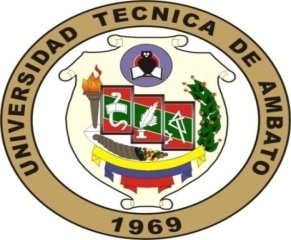 CENTRO DE ESTUDIOS DE POSGRADOMAESTRÍA EN DISEÑO CURRICULAR Y EVALUACIÓN EDUCATIVA__________________________________________________________________“LOS ELEMENTOS CURRICULARES Y SU INCIDENCIA  EN EL APRENDIZAJE  DE LOS   ESTUDIANTES  DEL SÉPTIMO AÑO DE EDUCACIÓN BÁSICA DE LA ESCUELA  GONZALO ABAD  DEL CASERÍO EL PLACER  CANTÓN BAÑOS DE AGUA SANTA PROVINCIA DE TUNGURAHUA”.Trabajo de InvestigaciónPrevia a la obtención del Grado Académico de Magíster  en Diseño  Curricular y Evaluación Educativa.Autor:   Lcdo. Luis Alberto Acosta AlbánDirectora: Dra. Mg. Wilma Suárez MosqueraAmbato-Ecuador2012Al Consejo de Posgrado de la UTA.El tribunal receptor de la defensa del trabajo de investigación  con el tema: “LOS ELEMENTOS CURRICULARES Y SU INCIDENCIA EN EL APRENDIZAJE DE LOS ESTUDIANTES DEL SÉPTIMO AÑO DE EDUCACIÓN BÀSICA DE LA ESCUELA GONZALO ABAD DEL CASERÍO EL PLACER CANTÓN BAÑOS DE AGUA SANTA PROVINCIA DE TUNGURAHUA”, presentado por: Lcdo. Luis Alberto Acosta Albán y conformado por: Dr. Mg. Marcelo Núñez Espinoza, Dr. Mg. José Ignacio Merino, Dra. Mg. Sylvia Andrade ZuritaMiembros del Tribunal, Dra. Mg. Wilma Suárez Mosquera,  Directora del trabajo de investigación y presidido por: Ing. Mg. Juan Garcés Chávez Presidente del Tribunal; Ing. Mg. Juan Garcés Chávez Director del CEPOS-UTA, una vez escuchada la defensa oral el Tribunal aprueba y remite el trabajo de investigación para uso y custodia en las bibliotecas de la UTA.-----------------------------------                                          ------------------------------Ing. Mg. Juan Garcés Chávez                                     Ing. Mg. Juan Garcés ChávezPresidente del Tribunal de Defensa                                DIRECTOR DEL CEPOS--------------------------------Dra. Mg. Wilma Suárez MosqueraDirectora del Trabajo de Investigación--------------------------------Dr. Mg. Marcelo Núñez EspinozaMiembro del Tribunal---------------------------------Dr. Mg. José Ignacio MerinoMiembro del Tribunal--------------------------------Dra. Mg. Sylvia Andrade ZuritaMiembro del TribunalAUTORÍA DE LA INVESTIGACIÓNLa responsabilidad de las opiniones, comentarios y críticas emitidas en el trabajo de investigación con el tema: “LOS ELEMENTOS CURRICULARES Y SU INCIDENCIA EN EL APRENDIZAJE DE LOS ESTUDIANTES DEL SÉPTIMO AÑO DE EDUCACIÓN BÁSICA DE LA ESCUELA  GONZALO ABAD  DEL CASERÍO EL PLACER CANTÓN BAÑOS DE AGUA SANTA PROVINCIA DE TUNGURAHUA”, nos corresponde exclusivamente a: Lcdo. Luis Alberto Acosta Albán, Autor y Dra. Mg. Wilma Suárez Mosquera, Directora del trabajo de investigación; y el patrimonio intelectual del mismo a la Universidad Técnica de Ambato.---------------------------------------                               ------------------------------------Lcdo. Luis Alberto Acosta Albán                        Dra. Mg. Wilma Suárez Mosquera                   Autor                                                                        DirectoraDERECHOS DE AUTORAutorizo a la Universidad Técnica de Ambato, para que haga de este trabajo de investigación o parte de él un documento disponible para su lectura, consulta y procesos de investigación, según las normas de la Institución.Cedo los derechos de mi trabajo de investigación, con fines de difusión pública, además apruebo la reproducción de esta, dentro de las regulaciones de la Universidad.---------------------------------------Lcdo. Luis Alberto Acosta AlbánÍNDICEGENERALCONTENIDO                                                                                                                Págs.Páginas PreliminaresPortada    …………………………………………………………………………………iTribunal receptor de la defensa   ……………………………………………..iiAutoría de la investigación……………………………………………………….iiiDerechos de autor…………………………………………… ……………………..ivDedicatoria………………………………………………………………………………vAgradecimiento    …………………………………………………………………….viÍndice general   ………………………………………………………………………..viiÍndice de cuadros…………………………………………………………………….xiÍndice de gráficos………………………………………………………………….....xiiMateriales de referencia…………………………………………………………..                   xiiiResumen ejecutivo…………………………………………………………………..xivExecutivesummary………………………………..………………………………xvINTRODUCCIÓN………………………………………………………………………1CAPÍTULO I: EL PROBLEMA1.1Tema      ………………………………………………………………………………              31.2 Planteamiento del problema     ……………………………………………                  31.2.1 Contextualización…………………………………………………………….41.2.2 Análisis crítico…………………………………………………………………           91.2.3 Prognosis………………………………………………………………………..            101.2.4 Formulación del problema………………………………………………          101.2.5 Interrogantes…………………………………………………………………101.2.6 Delimitación del objeto de investigación………………………….111.3 Justificación………………………………………………………………………                    111.4 Objetivos…………………………………………………………………………..14CAPÍTULO II MARCO TEÓRICO2.1Antecedentes investigativos       …………………………………….	152.2 Fundamentación filosófica         …………………………………….	192.3 Fundamentación legal                 …………………………………….	212.4 Categorías fundamentales          …………………………………….	24Constelación de ideas variable independiente…………………….	25Constelación de ideas variable dependiente……………………….	26Variable independiente: Los elementos curriculares………… .	27El currículo……………………………………………………………………….	36Características del Currículo  propuesto…………………………….	40Componentes del Currículo de Educación Básica………………. .42El currículo y los criterios estructurales…………………………....45El Modelo Pedagógico……………………………………………………….	47Modelo Tradicional…………………………………………………………..	47Modelo  Romántico…………………………………………………………..	48Modelo Conductista…………………………………………………………	49Modelo Desarrollista………………………………………………………..	51Modelo Socialista……………………………………………………………..	52Modelo Constructivista…………………………………………………….	52Aplicación del constructivismo………………………………………...	54Educación……………………………………………………………………….	55Educación para todos……………………………………………………… 	  56Derecho a la Educación…………………………………………………….	57Educación inclusiva………………………………………………………….	57Género y educación………………………………………………………….  	58Macrocurrículo…………………………………………………………….. …	59Visión del Sistema Educativo Ecuatoriano………………………..	60Misión del Sistema Educativo Ecuatoriana………………………..	60Principios del Sistema Educativo Ecuatoriano…………………..	61Políticas Nacionales de Educación…………………………………….62Microcurrículo………………………………………………………………63Estructura Curricular……………………………………………………                          64La Enseñanza………………………………………………………………..65Dimensiones de la libertad de enseñanza……………………65Enseñanza desde el Enfoque Histórico Cultural…………….67El Aprendizaje……………………………………………….68Proceso de Aprendizaje……………………………………..69Tipos de aprendizaje………………………………………...73Hipótesis…………………………………………………….76Señalamiento de variables…………………………………..76CAPÍTULO III METODOLOGÍA3.1 Enfoque de la investigación……………………………………	773.2 Modalidad básica de la investigación……………………..	773.3 Nivel o tipo de investigación…………………………………783.4 Población o muestra…………………………………………….	793.5 Operacionalización de variables……………………………	803.6 Plan de recolección de  información………………………	823.7 Plan de procesamiento de la información………………	82CAPÍTULO IV ANÁLISIS E INTERPRETACIÓN DE RESULTADOSEncuesta aplicada a los docentes……………………………………	83Resultados de aprendizaje en el área de  Matemática………                          93Resultados de aprendizaje en el área de Lengua……………..                           94Resultados de aprendizaje en el área de Estudios sociales.                          95Resultados de aprendizaje en el área de Ciencias Naturales                        96Verificación de hipótesis……………………………………………….                           97CAPÍTULO V CONCLUSIONES Y RECOMENDACIONESConclusiones……………………………………………………………….	102Recomendaciones………………………………………………………	103CAPÍTULO VI PROPUESTA6.1 Datos informativos………………………………………………	1046.2 Antecedentes de la propuesta………………………………	1056.3Justificación………………………………………………………….	1066.4 Objetivos……………………………………………………………..	1076.5 Análisis de factibilidad…………………………………………	1076.6 Fundamentación…………………………………………………	1096.7 Metodología. Plan Operativo………………………………..	117Planificación de la capacitación……………………………118        Temario de talleres…………………………………………….                                1196.8 Administración   ………………………………………………..	1246.9. Previsión de la evaluación…………………………………..125ÍNDICE DE CUADROSCuadro Nº 1 Población…………………………………………………………..	79Cuadro Nº 2 Operacionalización de la variable independiente…	80Cuadro Nº 3 Operacionalizaciónde la variable dependiente……	81Cuadro Nº 4 Plan de Recolección de la información………………..82Cuadro Nº 5 Desarrollo de contenidos acorde a la Actualización.	83Cuadro Nº 6 Relación de contenidos………………………………………	84Cuadro Nº7 Cumplimiento de objetivos…………………………………	85Cuadro Nº 8 Objetivos alcanzables del grado………………………….	86Cuadro Nº 9 Estrategias metodológicas………………………………….	87Cuadro Nº 10 Práctica de nuevo método de estudio………………..	88Cuadro Nº 11 Uso de las NTICs………………………………………………	89Cuadro Nº 12 Elaboración de recursos didácticos………………….	90Cuadro Nº 13 Coevaluación entre estudiantes……………………….91Cuadro Nº 14 Evaluaciónmediante demostraciones………………92Cuadro Nº 15 Resultados de aprendizaje de Matemática……….93Cuadro Nº 16 Resultados de aprendizaje de Lengua………………94Cuadro Nº 17 Resultados de aprendizaje de Estudios Sociales.95Cuadro Nº 18 Resultados de aprendizaje de Ciencias Naturales96Cuadro Nº 19 Promedio y Varianza de Matemática…………………99Cuadro Nº 20 Promedio y varianza de otras áreas………………….100Cuadro Nº 21 Plan Operativo………………………………………………..      117Cuadro Nº 22 Planificación docente……………………………………..118Cuadro Nº 23 Previsión de la evaluación……………………………….126Cuadro Nº 24 Microplanificación pensamiento Crítico……………134Cuadro Nº 25 Microplanificación Ciclo del Aprendizaje…………..135Cuadro Nº 26 Ficha de monitoreo trabajo docente…………………136Cuadro Nº 27 Ficha de monitoreo proceso de enseñanza……….137Cuadro Nº 28 Instrumento coevaluación docente…………………..138Cuadro Nº 29 Ficha de observación de aprendizaje………………..                      139ÍNDICE DE GRÁFICOSGráfico  Nº 1 Árbol de problemas…………………………………………….8Gráfico  Nº 2 Categorías fundamentales……………………………………                   24Gráfico Nº 3 Constelación de ideas de la variable independiente	25Gráfico Nº 4 Constelación de ideas de la variable dependiente…	26Gráfico Nº 5  Diamante curricular……………………………………………	27Gráfico Nº 6 componentes dinamizadores………………………………..64Gráfico Nº 7 Desarrollo de contenidos……………………………………..83Gráfico Nº 8 Relación de contenidos………………………………………..	84Gráfico Nº9 cumplimiento de objetivo……………………………………85Gráfico Nº 10 Objetivos  alcanzables del grado…………………………86Gráfico Nº 11 Estrategias Metodológicas………………………………...87Gráfico Nº 12 Práctica de un nuevo método de estudio…………….88Gráfico Nº 13 uso de las NTICs………………………………………………..89Gráfico Nº 14 Elaboración de recursos didácticos…………………...90Gráfico Nº 15 Coevaluación entre estudiantes………………………....91Gráfico Nº 16 Evaluación mediante demostraciones………………..92Gráfico Nº 17 resultados de aprendizaje de Matemática……………93Gráfico Nº 18 Resultados de aprendizaje de Lengua………………...94Gráfico Nº 19 Resultados de aprendizaje de Estudios sociales…..95Gráfico Nº 20 Resultados de aprendizaje de Ciencias Naturales…96Gráfico Nº 21 Verificación de hipótesis…………………………………..101MATERIALES DE REFERENCIABibliografía..........................................................................127Anexos...................................................................................130UNIVERSIDAD  TÉCNICA DE AMBATOCENTRO DE ESTUDIOS DE POSGRADOMAESTRÍA EN DISEÑO CURRICULAR Y EVALUACIÓN EDUCATIVA“LOS ELEMENTOS CURRICULARES Y SU INCIDENCIA EN EL APRENDIZAJE  DE LOS ESTUDIANTES DEL SÉPTIMO AÑO DE EDUCACIÓN BÁSICA DE LA ESCUELAGONZALO ABAD  DEL CASERÍO EL PLACER CANTÓN BAÑOS DE AGUA SANTA PROVINCIA DE TUNGURAHUA”                        Autor: Lcdo.. Luis Alberto Acosta AlbánTutora: Dra. Mg.Wilma Suárez MosqueraFecha: Octubre de 2012RESUMEN  EJECUTIVOEl diamante curricular  es el motor que impulsa la tarea docente en el aula y comprenden: propósitos, contenidos, secuenciación, método, recursos y evaluación. Para determinar la incidencia de  éstos elementos en el aprendizaje significativo de los estudiantes se desarrolló clases demostrativas con el método del Pensamiento crítico en el área de Matemática con su respectivo instrumento de  evaluación, para complementar la información  se aplicó encuestas a los Docentes de la Escuela “Gonzalo Abad” del Cantón Baños de Agua Santa, Provincia de Tungurahua; los resultados demuestran que los elementos curriculares inciden en la comprensión, el rendimiento académico y en el aprendizaje significativo. En cuanto a los docentes; el logro de objetivos en cada año de Educación General Básica es mínimo, desarrollan los contenidos siguiendo los lineamientos de la Actualización y Fortalecimiento Curricular, la secuenciación se refleja en el desarrollo de destrezas con criterio de desempeño, utilizan recursos didácticos poco creativos, los métodos son repetitivos y la evaluación del aprendizaje es mediante pruebas objetivas. Se concluye que es necesario implementar talleres de planificación microcurricular dando seguimiento mediante escalas de valoración y poniendo en práctica la coevaluación entre pares. Soló la capacitación de los Docentes permitirá enfrentar las exigencias que demanda la sociedad y los estudiantes recibirán una educación de calidad. Descriptores:Los elementos curriculares, currículo,  proceso educativo, didáctica, planificación curricular, aprendizaje, tipos de aprendizaje y  aprendizaje significativo.TECHNICAL UNIVERSITY OF AMBATOPOSTGRADUATE CENTERMASTERS PROGRAM IN CURRICULUM DESIGN AND EDUCATIONAL EVALUATION.“CURRICULUM ELEMENTS AND THEIR IMPACT ON THE MEANINGFUL LEARNING OF THE STUDENTS IN GONZALO ABAD   SEVENTH GRADE, BAÑOS DE AGUA SANTA, TUNGURAHUA PROVINCE”Author: Lcdo. Luis Alberto Acosta AlbánTutora: Dra. Mg. Wilma Suárez   MosqueraDate: October, 2012.ABSTRACTThe curriculum diamond is the motor that drives the educator´s work in the classroom and is comprised of objectives, content areas, sequences, methods, resources and evaluation. In order to determine the impact of these significant learning elements, sample lesson plans that use critical thinking techniques in the subject of mathematics were created.  To complement the information, surveys were given to the teaching staff at “Gonzalo Abad” school in the city of Baños de Agua Santa, Tungurahua province. The results demonstrated that the curriculum elements influence comprehension, academic performance and meaningful learning. As for educators, the achievements of the objectives in elementary education is minimal, they develop the contents following the alignments of curricular strengthening and curricular updates. The sequence of the lessons indicates that teachers use educational resources and methods that are not creative and the evaluation of the contents learned is measured only with objective quizzes.  In conclusion, it is necessary to implement lesson plans that are detailed and give students adequate follow-up through grading scales. In addition, teachers should put into practice peer observation. Only teacher training will permit us to meet the requirements that society demands for students to receive a quality education.Descriptive:Curricular elements, curriculum, educational process, education, curriculum planning, learning, types of learning and meaningful learning.INTRODUCCIÒNEl presente trabajo  de investigación responde al interés de buscar alternativas de solución a una necesidad educativa, es decir, mejorar la oferta educativa que se traduce en lograr cambios en los procedimientos metodológicos y curriculares aplicados por los docentes en los aprendizajes de los estudiantes. Para alcanzar los objetivos propuestos se estructuró de la siguiente manera:El capítulo I denominado el Problema, que está subdividido en el contexto en el que se ubica el problema y el análisis crítico; la prognosis, la formulación y delimitación del problema; justificaciones y  los objetivos.En el capítulo II llamado Marco Teórico incluye el desarrollo de investigaciones previas, fundamentación filosófica, categorías fundamentales de carácter pedagógico y curricular; formulación de hipótesis y determinación  de sus variables.En el capítulo III designado como la Metodología se describe el enfoque, modalidad y nivel de la investigación; el proceso de muestreo, la operacionalización de las variables, las técnicas e instrumentos de recolección de información.En el capítulo IV se presenta el  Análisis e interpretación de resultados de la encuesta a los Docentes y los aprendizajes de los estudiantes y la verificación de la hipótesis. En el capítulo V conclusiones y recomendaciones  se presenta una síntesis global de los principales resultados y las recomendaciones para contribuir  a la solución del problema o al mejoramiento cualitativo de la aplicación de los elementos curriculares para el aprendizaje.En el capítulo VI denominado la propuesta contiene el título, datos informativos. Antecedentes, justificación, objetivos, análisis de factibilidad, fundamentación, metodología, administración y previsión de la evaluación. Finalmente se hace constar  la bibliografía y los anexos.CAPÍTULO IEL PROBLEMATemaLos elementos curriculares y su incidencia  en el aprendizaje  de los  estudiantes  del Séptimo Año de Educación Básica de la Escuela  “Gonzalo Abad” del caserío El Placer  Cantón Baños de Agua Santa Provincia de Tungurahua.Planteamiento del ProblemaEn el  desarrollo de la hora pedagógica el docente, especialmente de la zona rural tiene que afrontar una serie de dificultades y obstáculos de índole académico, uno de ellos es la inadecuada aplicación de los elementos curriculares en el aprendizaje los mismos que no se articulan e interrelacionan entre si  al momento de ejecutar la  planificación didáctica.La situación problemática nace de la incoherencia entre los propósitos del tema con los contenidos, la secuenciación, el método didáctico planteado, los recursos ha utilizarse y la evaluación que se aplicará a los estudiantes. 1.2.1 Contextualización Según www.eluniverso.com en 2008 se publicaun informe difundido por la Unesco en el año 2007 revela al Ecuador y los estados de Centroamérica como los países con peores niveles educativos en la región, el Ecuador junto con Guatemala, Nicaragua, Panamá, República Dominicana, Paraguay y El Salvador se encuentran en todas las materias evaluadas por debajo de la media regional, entre 400 y 500 puntos. El estudio incide en que aún se ha de avanzar en la equidad de la distribución del aprendizaje en los diferentes estratos de la población y destaca que la segregación económica y racial tiene un efecto negativo en los resultados de la enseñanza. El Ministerio de Educación de Ecuador propuso a la sociedad ecuatoriana medir la calidad del sistema educativo mediante la evaluación del desempeño de  docentes y estudiantes en el SER. Ambos actores están fundamentalmente vinculados, pues la calidad del docente impacta directamente en las competencias que desarrollan los estudiantes. La aplicación en 1996 de las pruebas estandarizadas APRENDO, diseñadas para medir el dominio de las destrezas básicas en matemáticas, lenguaje y comunicación de los estudiantes de tercero, séptimo, y décimo  año de Educación General Básica (EGB), fue el primer esfuerzo para  crear un sistema de rendimiento de cuentas y medición de la calidad. Los resultados de las pruebas APRENDO en 1996, 1997, 1998, 2000, y 2007, mostraron resultados bajos y alarmantes. El informe técnico APRENDO 2007 reveló que, por ejemplo, el dominio de las destrezas de los niños de tercero de básica no superaba el 50% en lenguaje y el 40 % en matemáticas. Además mostró que en general, para todos los años evaluados, la tendencia de los resultados en matemáticas y lenguaje tuvo una evolución negativa.En la página www.grupofaro.org/archivos/2009 da a conocer que en el año 2008 el Ministerio de Educación de Ecuador aplicó las pruebas SER a 953.000 niños (as) y jóvenes en todo el país, y los resultados no fueron  alentadores. En promedio, por ejemplo, los estudiantes de tercero de Bachillerato obtuvieron 8,36 puntos de 20 posibles en matemáticas,  y 8,32 en lenguaje. El Ministerio apunta a que esta evaluación se  convierta en la nueva línea base para determinar el mejoramiento de  la calidad del sistema desde los resultados, y por tanto, en un indicador fundamental de rendimiento de cuentas para los maestros. Conjuntamente con las pruebas SER para los estudiantes, el Ministerio  decidió incorporar una estrategia de evaluación cualitativa y  cuantitativa del desempeño docente, que incluye el diagnóstico de los conocimientos, destrezas y actitudes de los maestros en el aula. La evaluación interna o cualitativa, que constituye el 50% de la evaluación total de los docentes, es una valoración basada en: la aplicación de cuestionarios de  autoevaluación (5%), coevaluación (5%) por parte de un docente “par”, evaluación por parte de la autoridad máxima  de la institución educativa (5%), los estudiantes (12%), y los padres o madres de familia (8%), y la observación de una hora clase (15%). La evaluación externa o cuantitativa, que al igual que la interna constituye un 50% de la caliﬁcación total del docente, consiste en la aplicación de pruebas de conocimientos especíﬁcos (30%),  conocimientos pedagógicos (10%) y de habilidades didácticas (10%). Las características geográficas de la provincia de Tungurahua han hecho que la población sea diversa en lo social, cultural etnográfico y productivo. La Educación regular registra 122 401 estudiantes, 6  856 profesores y 506 planteles, en los tres niveles educativos: inicial, educación básica y bachillerato sin considerar los estudiantes de los centros artesanales y especiales.En la página www.eldiario.com.ec/noticias-2011 da a conocer que en las pruebas SER aplicadas a 803065  estudiantes del país, los de la sierra sacaron mejores puntajes, el 81,96% de los estudiantes de tercero de bachillerato del país,  evaluados el año pasado,  quienes ya se graduaron, sacaron regular e insuficiente en Matemática. A escala nacional, los mejores promedios en ambas materias, están  en la Sierra, en  Pichincha, Tungurahua, Carchi y Azuay.  Son  los resultados de las pruebas del Sistema Nacional de Evaluación y Rendición Social de Cuentas (SER), anunciadas ayer por el Ministerio de Educación. En el año 2007, el Ministerio de Educación aplicó las pruebas APRENDO, la provincia de Tungurahua participó con 508 estudiantes en tercer año, 473 en séptimo año y 716 en décimo año dando un total de 1697 participantes; según el informe ninguna provincia superó los doce puntos sobre veinte. Estos datos reflejan la realidad de la educación ecuatoriana que está en los niveles más bajos en términos de calidad a causa de múltiples factores como: incumplimiento de la asignación del presupuesto estatal, limitada capacitación docente, políticas educativas incoherentes a la realidad socio-cultural.En www.lahora.com.ec/noticias/2011 se conoce que el 23 de enero de 2011; 348 Docentes de Tungurahua, rindieron pruebas sobre el desarrollo de pensamiento, lectura comprensiva, conocimientos pedagógicos y conocimientos específicos, las evaluaciones se las realizaron a 348 Docentes, que representan al 92.5 por ciento de Docentes de Tungurahua, de un total de 376.El objetivo es hacer un diagnóstico sobre como estamos en educación a nivel provincial, para así tener una educación de calidad las muestras se sacaron de 16 establecimientos de Educación Hispana y  tres de educación bilingüe.Estos resultados revelan la situación de la Educación en Tungurahua, la misma que debe ser entendida como una necesidad urgente de mejoramiento considerando las falencias  de infraestructura, recursos y capacitación de los docentes para elevar el nivel de la calidad de la educación. Con la Actualización y Fortalecimiento de la Educación General Básica se  intenta dar respuesta a algunas interrogantes fundamentales en educación que afectan a  los distintos elementos curriculares. En la Escuela “Gonzalo Abad” en  el año 2010, tres docentes de  planta de la institución fueron evaluados por parte del Ministerio de Educación, dos superaron los  ochenta puntos y uno los setenta puntos sobre cien, lo que se deduce que son maestros calificados como muy buenos y bueno (fuente informe del MEC).En el mes de agosto de 2012 se llevará el proceso de evaluación interna a un Docente de la institución. Como fortaleza es el nivel académico  de cinco Docentes que próximamente contarán con títulos de cuarto nivel que contribuirá a elevar la calidad de la educación; según datos del archivo institucional,  el rendimiento académico de los estudiantes del séptimo año correspondiente al segundo trimestre del Año Lectivo 2011-2012 en las cuatro áreas básicas  es de 14.3 en Lengua y Literatura, 12.5 en Matemática, 16.8 en Estudios Sociales y14.6 en Ciencias Naturales; lo que se deduce que el aprendizaje es limitado.    En el proceso de planificación micro-curricular se basa en el Fortalecimiento y Actualización de la Educación General  Básica mediante la ejecución del Diamante Curricular  a través de la malla pedagógica del sistema educativo vigente, el mismo se concreta con las unidades didácticas para desarrollar destrezas con criterios de desempeño considerando también los ejes transversales para el buen vivir, la práctica de valores, el cuidado del medio ambiente y proyectos educativos, pero de una manera desarticulada entre los elementos curriculares.ÁRBOL DE PROBLEMASEFECTOCAUSAGráfico Nº 1: Árbol de problemasElaborado por: Luis Acosta1.2.2 Análisis críticoEn el  proceso de interaprendizaje interactúan sistemáticamente los seis elementos curriculares que el docente debe manejar como una herramienta dinámica e indispensable de su labor pedagógica. El escaso uso de los recursos didácticos  provoca una limitada retención del aprendizaje y los estudiantes demuestran aburrimiento en el momento de la construcción del conocimiento.Los contenidos académicos de cada área de estudio son desarrollados en forma teórica, no hay experimentación por falta de laboratorios  lo que induce a un aprendizaje memorístico y repetitivo en los estudiantes.La utilización de métodos pasivos y rutinarios en la hora pedagógica por  parte del docente provoca como efecto una  limitada  participación de los estudiantes  poca  comprensión de los contenidos y su incidencia negativa en el aprendizaje.Las técnicas e instrumentos de evaluación son repetitivos y obsoletos, es decir aplican las tradicionales lecciones orales y escritas descuidando los registros, fichas, lista de cotejo entre otros lo que trae como consecuencia el bajo nivel de aprendizaje de los estudiantes.1.2.3 PrognosisSi no se establecen lineamientos y políticas para una correcta aplicación y articulación  de los elementos curriculares en  la hora pedagógica y si los docentes siguen  aplicando  estrategias metodológicas basadas en el modelo tradicional, la calidad de la educación seguirá en los niveles bajos y el aprendizaje será mínimo en los estudiantes.1.2.4 Formulación del problema¿Cómo inciden  los elementos curriculares en el   aprendizaje de los estudiantes del Séptimo Año de Educación Básica de la escuela “Gonzalo Abad” del caserío El Placer  Cantón Baños de Agua Santa Provincia de Tungurahua?1.2.5 Interrogantes ¿Qué elementos curriculares aplican los docentes?¿Qué nivel de aprendizaje tienen  los estudiantes?¿Cuál es la alternativa de solución al problema planteado? 1.2.6 Delimitación del Objeto de investigaciónCampo: EducaciónÁrea: Didáctica y PedagogíaAspecto: Elementos del currículo y aprendizaje Delimitación Poblacional: Ocho Docentes y treinta estudiantesDelimitación Temporal: De septiembre de 2011 a julio de 2012Delimitación Espacial: Escuela “Gonzalo Abad” del caserío El Placer Parroquia Río Verde  Cantón Baños de Agua Santa  Provincia de Tungurahua.JustificaciónEn los actuales momentos la educación rural debe tener una visión basada en la calidad del servicio educativo porque las exigencias del mundo globalizado hace que los recursos humanos estén en capacidad de responder a los desafíos de la tecnología y de las ciencias en constante cambio; por lo tanto el mejoramiento de la calidad y oferta educativa a favor de las escuelas rurales  tiene su importancia en la medida que se busca encontrar las posibles soluciones desde una visión holística del mundo rural donde lo cotidiano de la vida campesina pasa a constituir elemento importantísimo para el desarrollo del conocimiento ayudándonos del pensamiento, participación, responsabilidad y desarrollo de la expresión. La importancia de la presente investigación radica en conocer de cerca la articulación y correcta aplicación de los elementos curriculares por parte del docente en el desarrollo de la hora pedagógica y poder determinar el nivel de aprendizaje asimilado por los estudiantes, además la preocupación de la  comunidad educativa que ven como los estudiantes van desmejorando en la adquisición de sus conocimientos y egresan de las escuelas sin tener bases sólidas para continuar sus estudios en el nivel básico. El trabajo realizado  será de utilidad para el investigador del problema, en buscar las estrategias más eficientes y eficaces para mejorar la aplicación de los elementos curriculares en su trabajo diario y asegurar  aprendizajes  de calidad de decenas de niños y niñas que se educan en la Escuela “Gonzalo Abad”.El presente trabajo investigativo es de mucho interés por cuanto la Educación tiene que empatar con el Plan Nacional de desarrollo para el Buen Vivir que es un nuevo modelo de desarrollo, una perspectiva desde la cual se entiende el mundo, se conoce, se piensa, se aprende y se vive. El Buen Vivir recoge una visión del mundo centrada en el ser humano como parte de un entorno natural y social, condiciona las relaciones entre los hombres y las mujeres en diferentes ámbitos, y propone una serie de principios y valores básicos para una convivencia armónica en el marco de respeto a los derechos humanos.El Buen Vivir y la Educación interactúan de dos modos. Por una parte, el derecho a la educación es un componente esencial del Buen Vivir, en la medida en  que  permite el desarrollo de las potencialidades humas y, como tal, garantiza la igualdad de oportunidades para todas las personas.  Por otra parte, el Buen vivir es un eje esencial de la educación, en la medida en que el proceso educativo debe contemplar la preparación de los futuros ciudadanos y ciudadanas para una sociedad democrática, equitativa, inclusiva, pacífica, promotora de la interculturalidad, tolerante con la diversidad, y respetuosa con la naturaleza. Para que se cumpla con el objetivo tres del Buen Vivir que propende mejorar la calidad de vida de la población,  es responsabilidad del Estado ecuatoriano cumplir con la asignación del 30% del presupuesto nacional destinado a educación y como docentes hay que poner en juego toda la capacidad pedagógica y creativa para satisfacer las demandas y exigencias educativas  globalizadas.Los beneficiarios de la presente investigación son los docentes de la Escuela “Gonzalo Abad”  que tendrán  la gran oportunidad de reflexionar sobre su labor y empezar el gran reto de cambiar viejas estructuras mentales; los estudiantes que desarrollarán sus capacidades y habilidades de una manera dinámica y articulada con su realidad.La factibilidad  radica en contar con las suficientes fuentes de consulta físicas y virtuales; como también con  la predisposición de las autoridades institucionales para realizar la investigación facilitando sus instalaciones y materiales complementarios.La utilidad teórica se   fundamenta en el estudio y análisis de las variables a investigar que enriquece el conocimiento científico para desenvolverse eficientemente en la labor pedagógica.La utilidad  práctica es la propuesta de mejoramiento enfocada a la capacitación docente en microplanificación curricular.El impacto del trabajo investigativo radica en el desarrollo integral de los estudiantes para que sean entes críticos, reflexivos y participativos.ObjetivosGeneralDeterminar  la incidencia de los elementos curriculares en el  aprendizaje  de los estudiantes del Séptimo Año de Educación Básica de la Escuela “Gonzalo Abad” del caserío El Placer Cantón Baños de Agua Santa Provincia de Tungurahua.EspecíficosIdentificar los elementos curriculares que aplican los docentes.Determinar en nivel de  aprendizaje  de los estudiantes del Séptimo Año de Educación Básica. Diseñar una propuesta de solución al problema investigadoCAPÍTULO II MARCO TEÓRICO2.1 Antecedentes investigativosTemas relacionados con el ámbito de la educación han sido motivo de mucha atención y preocupación por parte de pedagogos y catedráticos, pero temas enfocados a los elementos curriculares y su incidencia en el aprendizaje  no existen antecedentes investigativos. Otras investigaciones han  hecho referencia a planificación curricular, estrategias metodológicas  o adecuación curricular institucional en pos de alcanzar la excelencia educativa.En la Tesis Nº 891  de Maestría de la Universidad Técnica de Ambato; VÍCTOR VILLENA (2011), en su estudio titulado “la evaluación de los aprendizajes y su incidencia en el rendimiento académico de los estudiantes del sexto, séptimo y octavo años del centro de Educación Básica José Joaquín de Olmedo de la Parroquia de Ambatillo Cantón Ambato Provincia de Tungurahua año lectivo 2010-2011” se concluyó lo siguiente:La aplicación de una evaluación inadecuada de los aprendizajes por parte de los docentes hace que el rendimiento Académico sea mas bajo, por lo tanto, los Maestros tienen un rol muy importante.Al observar los resultados obtenidos se puede manifestar que los Docentes no actualizan sus conocimientos en Evaluación de los Aprendizajes ya que se ha convertido en una aplicación rutinaria de la misma.El desconocimiento de Técnicas e Instrumentos de Evaluación impide lograr un mejor rendimiento académico en los estudiantes del Centro Educativo.También se puede destacar que los docentes aplican una evaluación de los Aprendizajes sin existir la coparticipación entre ellos y los estudiantes del plantel.En la Tesis Nº 766  de Maestría de la Universidad técnica de Ambato; PIEDAD GÓMEZ (2008), en su estudio titulado “Influencia de la Metodología Docente en el Aprendizaje de los estudiantes de la escuela Benjamín Araujo, durante el año lectivo 2008” llegó a estas conclusiones:La falta de estrategias metodológicas para la enseñanza de las diferentes áreas de estudio, a partir de las experiencias del alumno no han potenciado los aprendizajes que permitan elevar la calidad de vida.El material didáctico existente en la institución es muy reducido lo que perjudica el proceso de enseñanza aprendizaje.Los Docentes no aplican estrategias cognitivas, en el trabajo de aula con énfasis en la participación e investigación que potencien las habilidades intelectuales en el aprendizaje.Los estudiantes demuestran apatía y temor en las diferentes áreas de estudio, los docentes emplean una enseñanza tradicional manifestándose en una actitud pasiva ante el desarrollo del proceso de enseñanza aprendizaje.Los Docentes no utilizan estrategias metodológicas activas con relación a los aprendizajes significativos, en un proceso comunicacional que permita elevar la calidad de los procesos.En la Tesis Nº 929  de Maestría de la Universidad  Técnica de Ambato; SHEILA CAICEDO (2010), en su estudio titulado “La Utilización de los Recursos Didácticos y su influencia en el aprendizaje de los estudiantes del primero y segundo semestre de la Carrera de educación Básica de la Facultad de Ciencias Humanas y de la Educación de la Universidad técnica de Ambato Provincia de Tungurahua durante el período Marzo-Agosto 2010” determina estas conclusiones:Los Recursos didácticos más utilizados por los docentes de Primero y Segundo semestre de la carrera de Educación  Básica de la Facultad de Ciencias Humanas y de la Educación de la Universidad Técnica de Ambato son: carteles, pizarras e internet, es decir, se trata de material audiovisual.Los Docentes, colaboradores en el presente estudio, en su gran mayoría piensan que es necesario utilizar recursos didácticos para una mejor enseñanza- aprendizaje y que se debe motivar a los alumnos de primero a segundo semestre de la Carrera de Educación Básica con la dotación de equipos audiovisuales que fortalezcan el aprendizaje.Tanto para profesores como para alumnos, el uso de una gran variedad de recursos didácticos, son elementos determinantes en el nivel de captación y retención de las materias de estudio, por otra parte las clases son más amenas, dinámicas y los estudiantes participan de forma espontánea.Un número representativo de maestros elaboran su propio material para la enseñanza y los alumnos en igual forma lo hacen cuando tienen que exponer un tema clase.En la Tesis Nº 801 de Maestría de la Universidad  Técnica de Ambato; ANGEL CORTEZ (2010), en su estudio titulado “Contenidos cognoscitivos y su incidencia en la formación profesional de los estudiantes del séptimo semestre de Educación Básica de la Universidad de Cotopaxi  periodo Abril-Septiembre 2010” llegó a estas conclusiones.Mediante las encuestas aplicadas a estudiantes y docentes se pudo establecer que realmente existen falencias y desconocimiento del sistema educativo por cuanto no existe la suficiente capacitación adecuada al personal docente, administrativo, estudiantes y de servicio.Existen varias diferencias marcadas en cuanto a los estudiantes y docentes, ya que asisten a dicho centro educativo superior tanto de zona urbana como rural, y pocos docentes provienen de otras ciudades.Cabe resaltar que la mayor parte de docentes y estudiantes opten por nuevas alternativas metodológicas curriculares para recabar mejor la información académica relacionada con la carrera, ya que todavía un buen número de los mismos se mantiene en métodos conformistas, perjudicando la formación profesional de los dicentes.El emplear nuevos contenidos en el séptimo semestre de Educación Básica crea un mejor aprendizaje práctico y significativo.Con está búsqueda  investigativa se ha comprobado la gran utilidad y repercusión que tienen los elementos curriculares en la construcción del aprendizaje.2.2 Fundamentación FilosóficaVygotsky  “El aprendizaje es primero social; solo después de trabajar con otros, el estudiante gana habilidad para entender y aplicar el aprendizaje en forma independiente”. Permiten que los estudiantes participen en actividades de aprendizaje que tiene en cuenta la zona de desarrollo próximo, que es el área en el que ellos pueden funcionar efectivamente en el proceso de aprendizaje.Cuando el aprendizaje es significativo  los estudiantes desarrollan su intelecto y su creatividad.  Por lo tanto el paradigma que más se ajusta es el constructivista por cuanto el estudiante avanza acorde a su construcción cognitiva siempre bajo la guía u orientación del docente; este modelo permite que el conocimiento sea duradero.Fundamentación Epistemológica, el conocimiento es un proceso que implica acción –reflexión -acción que se desarrolla en una relación dialéctica entre el sujeto cognoscente y el objeto cognoscible, en la construcción de una realidad dinámica, multicausal.El constructivismo es un conjunto de concepciones sobre el aprendizaje humano, que  permite entender que este ocurre permanentemente en las personas y sus medios de sociabilización y no es un fenómeno exclusivo de la escuela o de las aula,  por lo que, obliga a concentrarse  en cómo debemos relacionarnos los actores del aprendizaje  entre el Docente con otras personas y con una multitud de medios  y fuentes que lo apoyan. Con este enfoque, la aplicación de los elementos curriculares adecuados  desarrollan  capacidades intelectuales, el conocimiento es interactivo, dialectico, prospectivo,  propician las  generalizaciones inductiva, cualitativa y práctica,  la auto estructuración del conocimiento, y la articulación con  los saberes colectivos; uno de los resultados del aprendizaje constructivista es que las personas aprenden a aprender.Fundamentación Psicopedagógica, se concibe a la Psicopedagogía como el conjunto de principios Psicológicos aplicados a la enseñanza, como parte del  cognitivo constructivista, se puede aplicar teorías como: genética del desarrollo de la inteligencia, del aprendizaje y del constructivismo social.Fundamentación Ontológica, se trata de llegar a las realidades y los principios de lo que es la educación y su relación con los protagonistas, quienes deben enmarcarse en el modelo crítico.Fundamentación Pedagógica, La Pedagogía es la ciencia de la educación, con ello se busca desarrollar el intelecto del estudiante y con la implementación de métodos y procedimientos llegar a la formación integral.Fundamentación Axiológica, la formación del  estudiante  contempla el desarrollo de una actitud crítica, convivencia en paz y armónica con el medio circundante practicando siempre los valores de: honradez,  responsabilidad, honestidad, solidaridad, lealtad y compromiso social.2.3 Fundamentación Legal Conociendo que los elementos curriculares son el motor que impulsa la enseñanza aprendizaje, estos tienen su sustento legal en la Constitución de la República del Ecuador 2008 y la Ley Orgánica de Educación Intercultural.Art. 26 La educación es un derecho de las personas a lo largo de su vida y un deber ineludible e inexcusable del Estado. Constituye en área prioritaria de la política pública y de la inversión estatal, garantía de la igualdad  inclusión social y condición indispensable para el buen vivir, las personas, las familias y la sociedad tienen derecho y la responsabilidad  de participar en el proceso educativo.Art. 27La educación se centrará en el ser humano y garantizará su desarrollo holístico, en el marco del respeto a los derechos humanos, al medio ambiente sustentable y a la democracia, será participativa, obligatoria, intercultural, democrática, incluyente y diversa, de calidad y calidez; impulsará la equidad de género, la justicia, la solidaridad y la paz; estimulará el sentido crítico, el arte y la cultura física, la iniciativa individual y comunitaria y el desarrollo de competencias y capacidades para crear el trabajo.Art. 350El sistema de educación superior tiene como finalidad la formación académica y profesional con visión científica y humanista; la investigación científica y tecnológica, la innovación, promoción, desarrollo y difusión de los saberes y las culturas; la construcción de soluciones para los problemas del país, en relación con los objetivos del régimen de desarrollo.Ley  Orgánica de Educación  Intercultural  Capítulo II.ART. 3. Obligaciones:La principal obligación del estado es el cumplimiento pleno, permanente y progresivo de  los derechos y garantías constitucionales en materia educativa, y de los principios y fines establecidos en esta ley. El Estado tiene la obligación adicional de:Literal x.- Garantizar que los planes y programas de educación inicial, básica y el bachillerato, expresados en el  currículo, fomenten el desarrollo de competencias y  capacidades para crear conocimientos y fomentar la incorporación de los ciudadanos al mundo del trabajo.2.4 Categorías Fundamentales      Red de inclusiones conceptuales                                VARIABLE INDEPENDIENTE                                                                    VARIABLE DEPENDIENTE                                                                                                                                    Gráfico Nº 2: Categorías fundamentalesFuente: Marco teórico Elaborado por: Luis AcostaConstelación de ideas de la variable independienteGráfico Nº3: Constelación de ideas V.I.Fuente: Marco teóricoElaborado por: Luis AcostaConstelación de ideas de la variable dependienteGráfico Nº4: Constelación de ideas V. D.Fuente: Marco teóricoElaborado por: Luis AcostaVARIABLE INDEPENDIENTE: ELEMENTOS  CURRICULARESConstituyen el conjunto de componentes mínimos o básicos  que integran cualquier currículo educativo, en el aula es conocido como DIAMANTE CURRICULAR, estos  responden a las preguntas:-¿qué enseñar? : Objetivos  y contenidos de enseñanza.-¿cuándo enseñar?: Ordenación y secuenciación de dichos objetivos y contenidos.-¿cómo enseñar? : Necesidad de planificar las actividades para alcanzar los objetivos.-¿qué, cómo y cuándo evaluar? Criterios de evaluación, técnicas y momentos de la evaluación.               EVALUACIÓN                                                    PROPÓSITOS                RECURSOS                                                                      CONTENIDOS                   MÉTODO                                                           SECUENCIACIÓNGráfico Nº 5: Diamante curricularFuente: Actualización CurricularElaborado por: Luis AcostaPropósitos.-www.educando.edu.dodetalla queen el diseño de la Actualización  Curricular de la Educación General Básica se adopta la denominación de “propósitos educativos” para referirse a la determinación de ciertas intenciones pedagógicas que pretende reflejar el énfasis en los procesos de enseñanza aprendizaje.  Los propósitos educativos especifican los fines generales de la educación. Reflejan una concepción del ser humano, la sociedad y la función que se le asigna a la educación. Son propuestas para promover procesos de aprendizaje y de enseñanza que permitan desarrollar capacidades y competencias variadas: cognitivas, afectivas, motrices, de relaciones interpersonales de actuación y de participación social, en lugar del aprendizaje de saberes codificados o de conductas automatizadas.Deben constituir propuestas amplias para el trabajo pedagógico, para una adecuada selección y organización de contenidos, de estrategias de aprendizaje, de enseñanza y de evaluación. Formular los propósitos educativos supone un proceso de reflexión previo sobre lo que es importante que los alumnos aprendan y que los maestros y maestras enseñen. Constituye un desafío para la comunidad educativa. Dicho desafío se puede asumir en mejores condiciones cuando se establecen criterios claros para hacerlo.Criterios para la Formulación de Propósitos Educativos:Tener en cuenta la concepción de educación asumida para toda la transformación curricular.Tener en cuenta los Principios y Fines de la Educación.Tener en cuenta las características del modelo curricular adoptado: apertura, flexibilidad y participación. Estar articulados horizontalmente, es decir que permitan establecer vinculaciones ínter áreas en un mismo nivel, ciclo y/o grado. Estar articulados verticalmente, esto significa que lo que se  proponga para diferentes niveles, ciclos o grados debe tener en cuenta lo que se ha propuesto en los propósitos educativos para niveles, ciclos y grados previos. Ser fértiles para propiciar procesos de aprendizajes significativos permitiendo derivar orientaciones concretas y creativas para la práctica educativa. Ser expresados en la forma más sencilla posible, tratando de no perder por eso rigor conceptual. Los propósitos educativos deben tener en cuenta las características generales de los centros educativos y de sus actores, sus posibilidades y sus limitaciones. Esto quiere decir que sean factibles, de cumplirse satisfactoriamente en todos los centros educativos del país.Contenidos.- Los contenidos se conciben  como “mediadores de aprendizajes, significativos”. Constituyen una selección del conjunto de saberes y formas culturales cuya apropiación, construcción y reconstrucción por los alumnos y las alumnas se considera esencial de acuerdo con los propósitos educativos generales. La página www.unl.edu.ec/educativa/2010  explica que en toda situación de aprendizaje, coexisten tres categorías de contenidos: conceptuales, procedimentales y actitudinales.Contenidos conceptuales: Se asocian con el conocer; se refieren a hechos, datos, teorías, leyes, definiciones, hipótesis e información correspondiente a un campo disciplinar.Contenidos procedimentales: Se define a los contenidos procedimentales como el conocimiento sobre la ejecución de procesos, estrategias, técnicas, habilidades, destrezas, métodos y otros. Es un saber práctico.Contenidos actitudinales: Son experiencias subjetivas (cognitivas, afectivas y conductuales) que involucran juicios evaluativos y que se aprenden en el contexto social.  En términos actualizados, los contenidos constituyen los alcances del currículo que, atendiendo a los principios de coordinación y correlación, equipan a los educandos con los conocimientos que requieren para lograr los objetivos. Uno de los problemas más comunes del docente es la selección, jerarquización, estructuración y secuenciación de los contenidos. Sin embargo, existen criterios que pueden guiar esta tarea:Compatibilidad con las realidades culturales. Equilibrio entre profundidad y alcance del contenido. Provisiones para alcanzar una amplia gama de objetivos. Accesibilidad y adaptabilidad a las experiencias de los educandos. Criterios lógicos (como el de progresión: de lo simple a lo complejo). Criterio de utilidad (de acuerdo a los conocimientos previos de los educandos). Criterios psicológicos (características de los educandos como intereses,      necesidades, experiencias, madurez, etc.).Dada la complejidad de la secuenciación de contenidos, al docente le conviene valorar los distintos criterios y sus relaciones, y seleccionar alguno para iniciar el análisis y la re-elaboración de la secuencia. En resumen, la secuenciación de los contenidos en la actualidad es vista como el hilo conductor de reflexión y cambio didáctico, que se utiliza para optimizar la ejecución de las habilidades y destrezas. Cada una de las áreas del nuevo referente curricular de la Educación General Básica se ha estructurado de la siguiente manera: la importancia de enseñar y aprender, los objetivos educativos del año, la planificación por bloques curriculares, las precisiones para la enseñanza y el aprendizaje,  los indicadores esenciales de evaluación y las recomendaciones metodológicas.Secuenciación.- La páginawww.educando.edu.do/ expone que los contenidos seleccionados deben ser fértiles y tener una secuencia  para propiciar procesos de aprendizajes significativos, permitiendo derivar orientaciones concretas y creativas para la práctica educativa, incluida la evaluación inicial, de proceso y de resultados. Los contenidos se organizarán desde las representaciones más simples a las más complejas; y de lo más cercano a lo más lejano. Integrar contenidos significa intentar recuperar permanentemente la articulación entre: saberes populares y saberes elaborados por diversos campos del saber y del hacer; la teoría y la práctica, saberes correspondientes a un mismo campo del saber a varias disciplinas o a todas ellas, en sus perspectivas interdisciplinaria, así como la vinculación ínter áreas que se pueda discriminar exactamente a cuáles corresponde cada contenido.El docente debe secuenciar el aprendizaje mediante la pregunta ¿cuándo hay que enseñar? En base al nivel de desarrollo de cada estudiante para asegurar un orden y progresión lógica del aprendizaje.Método.- En la página www.unl.edu.ec/educativa/2010el método, como categoría del proceso didáctico, es el elemento que ordena, manipula y conduce la actividad. En él cobran vida los contenidos para el cumplimiento de los propósitos u objetivos planteados. Al respecto, Gimeno Sacristán (198 1) dice: «método son las acciones concretas como síntesis de aspectos de otras dimensiones de los elementos de la estructura didáctica». Existen algunos métodos didácticos o de enseñanza-aprendizaje, entre los que están:a. Método críticob. Método de solución de problemasc. Método creativod. Método de investigaciónLa dinámica de la enseñanza-aprendizaje se concentra en las técnicas utilizadas por los alumnos y el docente durante las actividades que se desarrollan en el aula. Existe una variedad de técnicas. Para su ejecución, es importante tomar en cuenta algunas sugerencias:• Las técnicas pueden ser modificadas y enriquecidas con creatividad.• Las técnicas tienen valor en el marco de una metodología adecuada.• La técnica depende del tipo de conocimientos que se enseñan y la edad del alumno.Entre las técnicas de la enseñanza-aprendizaje, están:• Grupal• Exposición• Desarrollo del pensamiento• Elaboración de tareas para solución de problemasEl docente tiene toda la libertad para seleccionar y aplicar el método didáctico en su labor educativa considerando el grupo de estudiantes a su cargo, la dificultad de contenidos, la disponibilidad de recursos tecnológicos y su creatividad para lograr aprendizajes significativos.Recursos.-Son los medios empleados por el docente durante la conducción del proceso de enseñanza-aprendizaje. Tienen como propósito no solo contribuir a un aprendizaje efectivo y, por consiguiente, al logro de los objetivos previstos, sino también motiva a los alumno a participar activamente y obtener experiencias enriquecedoras y significativas. Esto se produce siempre y cuando los recursos hayan sido elaborados seleccionados y organizados adecuadamente. Un factor relevante para el éxito es la creatividad del docente para seleccionar elaborar y establecer la pertinencia de los materiales didácticos,  las habilidades y destrezas que se quieren alcanzar.En relación a esto, es importante tomar en cuenta los siguientes aspectos:• Los objetivos dirigen la selección de los recursos. Esta secuencia no debe invertirse bajo ningún pretexto.• No existe un recurso que pueda considerarse mejor para todas las situaciones de aprendizaje. Su selección depende de las características de los usuarios y de la estrategia que  va a emplear el docente.• Los recursos deben seleccionarse utilizando criterios objetivos y no apreciaciones subjetivas. Al hablar de recursos didácticos como nexo y complementos educativos, estos deben ser atractivos, motivadores, actualizados, manejables y accesibles para los estudiantes, en lo posible hacer uso de las Nuevas Tecnologías  Informáticas y de la Comunicación para lograr aprendizajes significativos.Evaluación.-Según Santillana (2009)Desde una visión constructivista, la evaluación no está aislada del proceso de enseñanza, por el contrario, está íntimamente relacionada. Su propósito es medir si los aprendizajes logrados por los alumnos se acercan a los objetivos previstos, por esta razón, debe existir una estrecha relación entre los objetivos y la forma de evaluarlos. Por lo tanto, a través de la evaluación, el docente consigue información sobre los logros del alumno a lo largo del proceso de aprendizaje.En la Educación Básica se aplica la autoevaluación, coevaluación y  heteroevaluación, además, privilegia la evaluación cualitativa, que implica observar tanto los resultados como los procesos ejecutados por los alumnos. En dependencia de los sujetos que lleven a cabo, la evaluación es  interna y externa. La evaluación interna, es llevada a cabo por algunos o todos los sujetos que laboran dentro de la institución educativa y, la evaluación externa, cuando la realizan expertos de otras instituciones. Ambos tipos de evaluación deben conllevar a la formulación de juicios de valor  y la adecuada y oportuna toma de decisiones en beneficio del logro de los propósitos propuestos. SEGÚN EL MOMENTO DE APLICACIÓNEvaluación diagnóstica: Denominada también de entrada o de prerrequisito, sirve, en general, para determinar las condiciones iniciales tanto individuales como grupales (qué conocimientos, destrezas y habilidades tienen los alumnos), así como la disponibilidad de recursos. Se deben determinar los conocimientos previos de los estudiantes a través de preguntas, ejercicios de razonamiento (conversación heurística), un simple sondeo o una plática. Evaluación formativa o de proceso: Está diseñada para dar una retroalimentación inmediata sobre los problemas de aprendizaje que surgen durante el proceso. Por ejemplo, si se está utilizando una metodología de enseñanza que causa un bajo rendimiento en los alumnos, se puede hacer una corrección rápida a través de la evaluación formativa. Lo frecuente en nuestro medio es entregar tareas no verificadas técnicamente o valoradas fuera de tiempo, con lo cual, al final de los períodos, es demasiado tarde para enmendar los errores, tanto de los alumnos como de los docentes, por lo tanto, es necesario tomar en cuenta el clima de enseñanza y planificación de los contenidos, para que la evaluación sea frecuente y valore no solo conocimientos sino también destrezas, habilidades y actitudes que respondan a los objetivos instructivos y educativos. El docente debe observar cuidadosamente un conjunto de experiencias, ya que este tipo de evaluación hace énfasis en el proceso. Por ejemplo, cuando un docente valora habilidades a través de un trabajo de investigación, sea este experimental, de campo o documental, y el alumno lo realiza inadecuadamente, se le puede dar otra oportunidad a partir de un nuevo conjunto de experiencias para que desarrolle un trabajo de calidad y alcance las destrezas propuestas; consecuentemente, el objeto de esta evaluación es lograr en los estudiantes las destrezas de cada unidad, tema o clase, que constan en la planificación. Evaluación sumativa: Llamada también sumaria, final, concluyente o de resultados, se realiza al final del proceso y sirve para valorar los objetivos generales alcanzados y el logro de destrezas. La evaluación sumativa puede adoptar varias formas congruentes con los objetivos de la unidad, curso o módulo. Los datos obtenidos pueden ser ponderados (porcentaje). El conjunto de evaluaciones sumativas representa la suma de las actividades de evaluación; por lo tanto, son puntuaciones que sirven para asignar calificaciones o para emitir juicios cerca de la calidad del desempeño del estudiante.   En consecuencia, el propósito de la evaluación sumativa es individual y promociona al estudiante de acuerdo a la escala de valoración propuesta por el sistema.SEGÚN LOS AGENTES EVALUADORESEvaluación interna.-Es aquella que es llevada a cabo y promovida por los integrantes de una institución o programa educativo. Es un proceso gradual de desarrollo de la capacidad de apreciación de los resultados alcanzados en el aprendizaje. Es un medio idóneo para que el estudiante reflexione sobre sí mismo y sobre su desempeño en lo personal y social. En ella,  se ofrecen diversas alternativas para su realización: autoevaluación, heteroevaluación y coevaluación.Evaluación externa.-Se da cuando agentes no integrantes de una institución educativa evalúan su funcionamiento. Estos evaluadores  pueden ser inspectores, supervisores, equipos de apoyo, etc.EL CURRÍCULO.Para comenzar la tarea docente, hay que entrar de manera dinámica en la construcción socio cultural de un sistema que reúna en su expresión la intencionalidad de la educación, y que oriente y organice la práctica educativa, confrontando permanentemente la realidad en la que se lo aplica, es decir, que tenga en cuenta las necesidades, intereses y características de los estudiantes y demandas de la sociedad.  Este sistema es lo que se conoce como currículo, concepto que como otros, se ha sometido a variaciones de su concepción, así se lo identificó con planes y programas, con el conjunto de experiencias de aprendizajeprevistas o planificadas, con el conjunto de actividades y procesos que orientan la formación de los educandos y la búsqueda de alternativas que permitan mayor participación de docentes y estudiantes en la construcción curricular.Este sistema es dinámico por considerar de manera permanente el cómo y para qué aprenden los estudiantes, qué características individuales y qué potencialidades  individuales influyen en su aprendizaje, qué valores de la familia y de la cultura se debe incorporar en la gestión educativa del aula y de la escuela y las expectativas que los padres tienen referente a la educación de sus hijos. En estos momentos, la investigación educativa está buscando una re conceptualización del currículo, a partir de una vinculación estrecha de éste con la práctica profesional. Se espera que el educador analice su propia práctica y la confronte con los planteamientos teóricos más recientes y con los problemas cotidianos que se presentan en el aula. De este modo, puede detectar limitaciones, plantear problemas y buscar soluciones más eficaces a cada componente del currículo, y transformarse en productor de saberes pedagógicos validados.Esta nueva concepción del currículo brinda al docente un rol mucho más protagónico en su construcción y en su aplicación, pues, al ser él la fuente que nutre permanentemente información, pasa de un rol de simple aplicador del currículo a un rol de observador, cuestionador y reconstructor con mayores niveles de objetividad. La fuente primera de su obtención de información debe ser el entorno en el que se desarrolla el currículo y sus actores.Para que el currículo se transforme en un sistema dinámico en permanente construcción y que responda a un contexto, se necesita que éste sea el núcleo central del Proyecto de Desarrollo Educativo Institucional y se constituya en la base para una diversificación curricular que asegure una creciente pertinencia y calidad a todo el proceso. Es decir, si bien las preguntas clave que guían la estructura de un currículo en sus diferentes niveles: macro, meso y micro siguen siendo las mismas, sus respuestas no responden al paradigma de hace unos años, en el que el currículo era un proceso estático e invariable sino a un paradigma en el que el currículo deja ver a la formación de seres humanos como un sistema complejo, global, dinámico y orgánico, diversificable y flexible, en el que se articulan componentes, interactúan personas y grupos sociales y se suceden procesos estrechamente vinculados entre sí, con el objeto de diseñar, producir y evaluar aprendizajesbuscando una educación integral de óptima calidad.Un currículo caracteriza los propósitos, los contenidos, la secuenciación, el método, los recursos didácticos y la evaluación. Cada uno de estos elementos es la respuesta a una pregunta pedagógica diferente pero interrelacionadas a manera de sistema, es decir, cada pregunta es un elemento organizado y relacionado queinteractúa entre sí para lograr un objetivo.El currículo de 1996 y su evaluación.En 1996 se oficializó un nuevo currículo para la educación General Básica fundamentado en el desarrollo de destrezas y la aplicación de ejes transversales que recibió el nombre “Reforma Curricular de la Educación Básica”. En 2007, la Dirección Nacional de Currículo realizó un estudio a nivel nacional que permitió determinar el grado de aplicación de la Reforma Curricular de la Educación Básica en las aulas, determinando los logros y dificultades, tanto técnicas como didácticas.Esta evaluación permitió comprender algunas de las razones por las que los docentes justifican el cumplimiento o incumplimiento de los contenidos y objetivos planteados en la Reforma: la desarticulación entre los niveles, la insuficiente precisión de los temas que debían ser enseñados en cada año de estudio, la falta de claridad de las destrezas que debían desarrollarse, y la carencia de criterios e indicadores esenciales de evaluación.Currículo Coherente. Ministerio de Educación de Ecuador (2010). Actualización Curricular  dice que un currículo es coherente cuando tiene integridad, cuando tiene sentido en su conjunto, y sus partes, sean las que sean, están unidas o interconectadas por ese sentido de conjunto. Según esto, el currículo no se trata  simplemente la acumulación de experiencias: sus partes se encuentran interconectadas o integradas de forma visible y explícita. Tampoco se trata de afirmar que los colegios trabajan con un currículo incoherente sino de poner  en evidencia lo que se quiere evitar y de resaltar la urgencia de ese trabajo de replanteamiento de los fundamentos del currículo.Cuando el currículo es coherente presenta un sentido de propósito, unidad, pertinencia y relevancia, y por lo tanto es más probable que los jóvenes integren las experiencias educativas en sus esquemas de significado, lo que a su vez amplía y hace más profunda su comprensión de sí mismos y del mundo, y de esta manera los jóvenes encuentran el sentido de sus aprendizajes en un contexto mayor y más general. No se trata entonces únicamente de clarificar los propósitos del currículo, se trata de encontrar las interconexiones entre sus componentes y de buscar contextos significativos desde los que desarrollar la información y las habilidades que den sentido a los aprendizajes en los estudiantes y faciliten su vida escolar. En nuestro país el Ministerio de Educación ha desarrollado un proceso de Actualización  y Fortalecimiento del Currículo de Educación General Básica. A partir de una evaluación que se hizo para conocer cómo se aplicó la Reforma Curricular de la Educación Básica de 1996, se determinaron ajustes en el plan de estudios de primero a decimos años, formulando estrategias para mejorar los procesos pedagógicos en el aula, de manera que se supere el aprendizaje memorístico y se logre desarrollar destrezas y competencias del alumno.Gracias a este trabajo, por ejemplo, el currículo de Matemática buscará desarrollar el pensamiento lógico y crítico para resolver problemas de la vida cotidiana, tambièn se incluye el establecimiento de componentes curriculares (perfil de salida, objetivos del àrea, objetivos por año, destrezas con criterio de desempeño, precisiones para la enseñanza aprendizaje e indicadores esenciales de evaluación, para los maestros, se elaborarán guías de orientación sobre la aplicación del nuevo currículo, con lineamientos específicos para cada nivel y materia.CARACTERÍSTICAS DEL CURRÍCULO PROPUESTOCon la actualización y fortalecimiento curricular de la Educación General Básica, el Ministerio de Educación atiende las demandas de los docentes en lo referente a:1. La desactualización del documento curricular de 1996, ante las transformaciones culturales, sociales y científicas más recientes.2. La incongruencia entre los contenidos planteados en el documento curricular y el tiempo asignado para su cumplimiento.3. La desarticulación curricular entre los diferentes años de la Educación General Básica.4. La ausencia de objetivos desagregados por año, lo que ocasiona que los contenidos se presenten sin una adecuada secuencia de complejidad progresiva.5. La insuficiente claridad en la definición de las destrezas, lo que dificulta la planificación curricular, su operativización en el aula y su evaluación.6. El excesivo número de ejes transversales, y ausencia de orientaciones sobre como concatenarlos con las áreas básicas, para su aplicación en el aula.7. La ausencia de criterios explícitos de evaluación de destrezas, lo que tuvo como consecuencia que la evaluación se limitara a los conocimientos.8. La ausencia de recomendaciones sobre cómo planificar procesos de enseñanza-aprendizaje en el aula. Para atender lo anterior y cumplir los objetivos previstos, el documento de Actualización y Fortalecimiento Curricular evidencia un currículo con las siguientes características:a) Coherente, ya que mantiene integridad a lo largo de su desarrollo, tiene sentido en su conjunto y sus partes que están interconectadas por ese sentido de conjunto. Tiene pertenencia y relevancia.b) Es humanista y valorativo pues se proyecta sobre la base de promover ante todo la condición humana y la preparación para la comprensión. El accionar educativo se orienta a la formación de ciudadanos con valores que les permita interactuar con la sociedad demostrando respeto, responsabilidad, honestidad ysolidaridad dentro de los principios del Buen vivir. Fomenta la comprensión entre todos y del ser humano con la naturaleza.c) Es abierto y reconceptualista. Su proyección epistemológica brinda el protagonismo en el proceso educativo a los estudiantes, orienta a la práctica de los postulados de la Pedagogía Crítica, la misma que exige que la relación maestro-alumno se fundamente en la "dialogicidad”, en la que todos aprenden todo.Esta relación permite que el conocimiento se elabore a partir de la problematización de la vida diaria y de lo  que ha configurado nuestro pasado y nuestro presente.d) Es flexible y diversificable: demanda una educación centrada en el ser humano y garantiza su desarrollo holístico, por lo tanto exige una permanente contextualización acorde al entorno social y cultural y, la adaptación necesaria para que responda a las necesidades, intereses y capacidades de los estudiantes derivadas de su condición familiar, y personal, o sea a su desarrollo psico - físico e intelectual.e) Es integral e interdisciplinario. Mantiene una relación lógica de causa efecto entre sus componentes, transformando a cada uno de ellos en el generador de información para los otros, es decir, es un sistema, en el cual cada una de las partes es esencial para el todo. Exige una visión integral del conocimiento, por ello promueve  el estudio de la realidad social y natural desde las diferentes disciplinas, dándole un sentido global, integral y significativo al aprendizaje de los estudiantes.COMPONENTES DEL CURRÍCULO DE EDUCACIÓN GENERAL BÁSICA1. La importancia de aprender el área: A manera de síntesis, este componente recoge las aspiraciones expresadas tanto en el perfil de salida de los estudiantes según el área, en los objetivos educativos del área y en los objetivos educativos del año. Resalta el para qué del estudio de los contenidos que propone, justifica el haberlos seleccionado y resalta el aporte que el estudio de esta área brinda en su formación integral, en el desarrollo de sus capacidades y en su desempeño presente y futuro como .ciudadano de una sociedad en la que el nivel de conocimientos  y su uso adecuado en la resolución de problemas, marca la diferencia  entre el éxito y el fracaso individual y colectivo.2.El perfil de salida de los estudiantes de décimo año de Educación General Básica: expresa los resultados finales del proceso educativo, las capacidades de desempeño mínimas que debe demostrar el estudiante al finalizar el décimo año de Educación General Básica. Son las metas finales de este nivel que guardan estrecha relación con los objetivos del mismo.3.Los objetivos educativos del área: constituyen los máximos aprendizajes que el área de estudio espera alcanzar en la formación de los estudiantes después de diez años de estudio. Los objetivos educativos del año: constituyen los máximos aprendizajes que el área de estudio espera alcanzar en la formación de los estudiantes al finalizar el año de estudio.4. Mapa de conocimientos: Es el componente del currículo donde se evidencia la secuenciación, alcance y niveles de profundización de los conocimientos que los estudiantes deben saber en cada uno de los años de Educación General Básica, los mismos que están enlistados por bloques de contenidos y éstos a la vez están agrupados en torno al eje de aprendizaje. Hay varios ejes del aprendizaje, por año y por área del conocimiento y éstos guardan correspondencia con el eje curricular integrador del área.5.Planificación por bloques curriculares: Componente curricular en el que se organizan las destrezas con criterios de desempeños a ser desarrolladas por los estudiantes según el año de estudio y el área de estudio.6.Destrezas con criterios de desempeño: es la expresión curricular en la que se reúne con secuencia lógica lo que el estudiante debe saber hacer (destreza), lo que debe saber (conocimiento) y los niveles de complejidad de ese saber hacer y de ese saber.7. Precisiones de la enseñanza y el aprendizaje: Este componente curricular brinda respuestas a la pregunta que sin duda alguna ordena el desempeño de los docentes: ¿Cómo enseñamos para que nuestros estudiantes aprendan? Se detallan procesos didácticos, técnicas de aprendizaje (individuales, colectivas, comunitarias) y recursos humanos (involucramiento de todos los actores), recursos materiales y tecnológicos a utilizar. Las estrategias didácticas responden a los fundamentos de la Pedagogía Crítica que es una pedagogía en reforma permanente. Se ve a la educación como un proceso que dura toda la vida, por lo tanto la persona tiene que vivir educándose, aprendiendo, rompiendo moldes, asumiendo posiciones de vanguardia, criticando y reformando continuamente; por esto, la escuela "estática" no satisface, las aspiraciones de la sociedad, siempre cambiante. La escuela, pues, debe ser "dinámica".8.Indicadores esenciales de evaluación: El contenido de este componente curricular ayuda a responder a la pregunta ¿cómo evaluamos los aprendizajes de nuestros estudiantes?, a comprender a la evaluación como parte integral del proceso de enseñanza (es decir, que está muy ligada a los objetivos), a entender que evaluar es parte de la misma tarea de enseñar y aprender, y que dicho proceso nos da herramientas para la promoción y acreditación de los estudiantes, para la comunicación de los resultados obtenidos por ellos, y para la planificación de acciones de enseñanza con el fin de mejorar sus aprendizajes. Este proceso contempla múltiples actividades con las que se obtiene la información necesaria para el avance en el aprendizaje y para su contextualización. Las evidencias de dicho aprendizaje se plasman en las destrezas con criterio de desempeño, ya que cuando analizamos y valoramos la información recabada a través de diversos instrumentos (pruebas, observaciones, tablas de control, investigaciones, etc.) de acuerdo con determinados criterios y parámetros tenemos una orientación clara acerca de la finalidad de los procesos.En la planificación didáctica por bloques curriculares, estos componentes tienen relación entre si para el desarrollo de la destreza y el docente debe evidenciar el logro obtenido  mediante la aplicación de la técnica e instrumento aplicado en cada área de estudio que pueden ser pruebas, registros, ensayos o informes .EL CURRÍCULO Y LOS CRITERIOS ESTRUCTURALESSegún la Universidad Nacional de Loja 2010,el currículo es el modelo pedagógico que orienta y articula las experiencias de aprendizaje que deben desarrollarse para lograr en el estudiantado el perfil de salida o perfil del graduado, que caracteriza las máximas aspiraciones que requiere la sociedad en las dimensiones cognitivas y de formación humana integral.El diseño curriculares el instrumento que proyecta y concreta la estructura y metodología del currículo,  se puede realizar siguiendo criterios estructurales, tales como:Objetivos específicos por áreas de conocimiento.Objetivos integradores de la formación general del ser humano.Objetivos integradores y un sistema de destrezas que orienten con precisión el saber hacer, el saber y el ser.Los objetivos expresan las aspiraciones a lograr el proceso educativo y, en particular, orientan la proyección de aplicación y materialización de esas aspiraciones educativas en la sociedad. Las destrezas caracterizan el desarrollo del accionar intelectual y práctico en la solución de problemas y en el enfrentamiento de situaciones reales de la vida. Ellas expresan el saber hacer que los estudiantes deben alcanzar.Ejes del nuevo diseño curricular de la Educación Básica1. El desarrollo de la condición humana y la enseñanza paro la comprensión2. Proceso epistemológico; un pensamiento y modo de actuar lógico, crítico y creativo.3. Una visión crítica de la Pedagogía: un aprendizaje productivo y significativo.4. Desarrollo de destrezas con criterios de desempeño.5. El empleo de las tecnologías de la información y la comunicación.6. La evaluación integradora de los resultados del aprendizaje.Ejes curriculares máximosDerivados de los objetivos educativos del perfil de salida se definen los ejes curriculares de máxima generalización para el proceso educativo dentro de cada área. Los ejes curriculares correspondientes a cada área son los siguientes:• Lengua y Literatura: Escuchar, hablar, leer y escribir para la interacción social.• Matemática: Desarrollar el pensamiento lógico y crítico para interpretar y resolver problemas de la vida.• Estudios Sociales: Comprender el mundo donde vivo y la identidad ecuatoriana.• Ciencias Naturales: Comprender las interrelaciones del mundo natural y sus cambios.MODELO PEDAGÓGICOEn el documento  de Santillana (2010) titulado Modelos Pedagógicos sobre el tema expone: “Se entiende este como como un conjunto de prácticas educativas que se articulan en torno a principios teóricos y de acción comunes” Torres Ginger María manifiesta “un modelo es una imagen o representación del conjunto de relaciones que difieren un fenómeno con miras de su mejor entendimiento. De igual forma se puede definir modelo pedagógico como la representación de las relaciones que predominan en el acto de enseñar, lo cual afina la concepción de hombre y de sociedad a partir de sus diferentes dimensiones (psicológicos, sociológicos y antropológicos) que ayudan a direccionar y dar respuestas a: ¿para que? el ¿cuando? y el ¿con que?”.Dentro de los modelos pedagógicos está el tradicional, romántico, conductista, desarrollista, socialista y el cognoscitivo. TRADICIONALEn el modelo tradicional se logra el aprendizaje mediante la transmisión de informaciones, donde el educador es quien elige los contenidos a tratar y la forma en que se dictan las clases; teniendo en cuenta las disciplinas de los estudiantes quienes juegan un papel pasivo dentro del proceso de formación, pues simplemente acatan las normas implantadas por el maestro. Según Alían (Pedagogo tradicionalista) argumenta que: “En la educación es conveniente y necesario tratar con severidad a los alumnos colocarles retos difíciles y exigirles al máximo”;  la meta de este modelo es formar el carácter de la persona, dando como resultado una relación vertical entre maestro y alumno.Dentro  del contexto social se educa para cubrir las necesidades de la producción capitalista, tiene como principios que el niño es un ser que debe moldearse de acuerdo a las buenas costumbres; aquí el rol del docente es la máxima autoridad, moldeador del estudiante y poseedor único del conocimiento, el rol del estudiante es receptor pasivo y objeto de modelación, el propósito es moldear el comportamiento del niño según el ideal adulto, los contenidos se basan en los hábitos y actitudes e información; en  la metodología aplica la memorización mecánica, repetición, imitación , copia, premios y castigos, en cuanto a los recursos utiliza compilaciones de información, íconos negativos de los hábitos y actitudes, reglas , orejas de burro y medallas; en la referente a la evaluación es de carácter homogenizante y jerarquizador, calificación numérica y está orientada a premio o sanción.Este modelo definitivamente está teóricamente descartado en la educación actual ecuatoriana, pero todavía  existe docentes renuentes al cambio de esquemas mentales  y siguen ejecutando esporádicamente los principios de la escuela tradicional  en su hora pedagógica.ROMÁNTICOEn el modelo romántico se tiene en cuenta lo que está en el interior del niño, quien será el eje central de la educación, desarrollándose en un ambiente flexible, es así como el niño desplegará su interioridad, cualidades y habilidades que lo protegen de lo inhibido e inauténtico que proviene del exterior. Por lo tanto, el desarrollo natural del niño se convierte en una meta, y el maestro será un auxiliar, un amigo de la expresión libre.  Sus metas son la máxima espontaneidad, autenticidad y libertad; la relación se invierte el alumno determina lo que el maestro va a hacer, el maestro es auxiliar; el método no está determinado; los contenidos los determina el estudiante y el desarrollo es  libre, espontáneo y natural.Este modelo da mucha libertad al estudiante para descubrir su autenticidad lo que puede provocar un descontrol de sus actos y caer en el libertinaje, la libertad es necesaria en el desarrollo del aprendizaje pero demanda de una planificación y de factores como: medio social, situación emocional y  carácter del individuo.CONDUCTISTAEn el documento de Torres Ginger dice “en el modelo conductista hay una fijación y control de logro de los objetivos, trasmisión parcelada de saberes técnicos, mediante un adiestramiento experimental; cuyo fin es modelar la conducta.  El maestro será el intermediario que ejecuta el aprendizaje por medio de las instrucciones que aplicará al alumno.METAS: Moldeamiento de la conducta técnico- productiva.RELACIÓN: ProgramaciónMaestro como mediadorAlumno como receptor de la programaciónMÉTODO: Reforzamiento, control de aprendizaje, objetivos instruccionales.CONTENIDOS: Técnicos.DESARROLLO: Acumulación de aprendizajes específicosEl mecanismo de aprendizaje estímulo – reforzamiento, se limita a la predicción y control de la conducta observable, preocupándose solamente de los estímulos y las respuestas a través de sus relaciones directas y pasando por alto las conexiones internas del proceso de aprendizaje. Es decir, qué es lo que pasa y qué fenómenos se realiza en el interior del organismo cuando ocurre el aprendizaje, dejando de lado los procesos grupales tan necesarios en el entender, cuestionamiento y reflexión de la educación actual.Hay que tener en cuenta que también se pone énfasis en el control de las condiciones y en el refuerzo, el cual se orienta a enfatizar la conducta que se desea obtener.  De este modo, los refuerzos cumplen un papel muy necesario para el buen éxito de la operación.  Pero es el profesor el que dispone las condiciones en que el alumno debe comportarse, y cuando lo hace, controla dicho comportamiento.  A esto se le llama condicionamiento operante y aparece como una técnica ideal para controlar la conducta, es decir, para controlar a los demás, perdiéndose así los espacios para la creatividad del hombre, porque todo está estrictamente calculado y controlado.En el enfoque conductista, educación equivale a instrucción y aprendizaje de ciertos conocimientos y conductas previamente seleccionados y organizados. La educación se orienta, sobre todo, a alcanzar mayor rentabilidad y eficacia en el trabajo pedagógico. Pero esto no quiere decir que tanto la rentabilidad como la eficacia tengan un carácter totalmente positivo en la marcha del aprendizaje.Según la concepción conductista, el hombre puede controlar su propio destino, porque conoce  lo que debe hacer y cómo hacerlo, pero no  está la mayoría de las veces a su alcance; de aquí que no le sea tan fácil controlar su destino al hombre.Este modelo se fundamenta en el desarrollo de la conducta del ser humano mediante la relación estímulo –reforzamiento; no ha desaparecido totalmente de las aulas puesto que muchos docentes de cualquier forma lo siguen practicando.DESARROLLISTAEn el modelo desarrollista, el maestro crea un ambiente estimulante, que facilite al niño su acceso a las estructuras cognoscitivas, la meta de este modelo, es lograr que el niño acceda progresiva y secuencialmente a la etapa superior del desarrollo intelectual de acuerdo a las necesidades de cada uno. El niño construirá sus propios contenidos de aprendizaje. El maestro será un facilitador de experiencias.METAS: Acceso a una etapa de mayor complejidadPero considerando las características bio -psico sociales individuales, ritmos de aprendizaje.RELACIÒN: Maestro estudiante bidimensional donde el maestro se convierte en facilitador del proceso.MÉTODO: Consiste en crear ambientes propicios para la realización de los métodos pero teniendo en cuenta las características individuales del estudiante.CONTENIDOS: Se da una adecuación curricular.DESARROLLO: Progresivo, secuencial, individual, trabaja por procesos.SOCIALISTAEn el modelo socialista se tiene como objetivo principal educar para el desarrollo máximo y multifacético de las capacidades e intereses del individuo; en donde la enseñanza depende del contenido y método de la ciencia y del nivel de desarrollo y diferencias individuales del estudiante.METAS: El desarrollo pleno del individuo para la producción socialista.RELACIÓN: Maestro Alumno.MÉTODO: Son variables dependiendo del nivel de desarrollo de cada individuo, se enfatiza el trabajo en grupo.CONTENIDOS: Científicos, Técnicos, cae en lo polifacético.DESARROLLO: progresivo, secuencial, pero esta mediatizado por lo científico yTécnico.CONSTRUCTIVISTAEs un marco explicativo que partiendo de la consideración social y socializadora de la educación, integra aportaciones diversas cuyo denominador común lo constituye en hecho que el conocimiento se construye. La escuela promueve el desarrollo en la medida en que promueve la actividad mental constructiva del estudiante, entendiendo que es una persona única, irrepetible, pero perteneciente a un contexto y un grupo social determinado que influyen en él. La educación es motor para el desarrollo globalmente entendido, lo que hace incluir necesariamente las capacidades de equilibrio personal, de pertenencia a una sociedad, las relaciones interpersonales y el desarrollo motriz. Por lo tanto se puede aseverar que es fruto de una construcción personal en la que interviene la familia, la comunidad, el contexto y no solamente el sujeto que aprende, o lo que enseña la escuela.En este modelo los docentes debemos tener presente estas preguntas:1- ¿Qué  tipo de sujeto quiero formar?2- ¿Qué  tipo de escuela se requiere?3- ¿Para qué sociedad?APLICACIÓN DEL CONSTRUCTIVISMOEste modelo parte de la psicología genética; en donde se estudia el desarrollo evolutivo del niño que será punto clave para el desarrollo del pensamiento y la creatividad.  Jean Piaget, quien a través de sus estudios sobre la genética, argumenta que la relación que se tiene con el mundo, esta mediatizada por las representaciones mentales y que de el tengamos, que estas están organizadas en forma de estructuras jerarquizadas que varían significativamente en el proceso evolutivo del individuo.Agrega “que el desarrollo mental del niño es una construcción continua” y señala una serie de estudios o periodos de desarrollo: estadio de los primeros hábitos motores, estadio de la inteligencia sensoria motriz, estadio de la inteligencia intuitiva, estadio de las operaciones intelectuales concretas y el estadio de las operaciones intelectuales abstractas. Por consiguiente es importante ubicar a los estudiantes en la etapa que le corresponde; en el caso de un chico de 5° grado de primaria, por ejemplo, se encuentra ubicado en la etapa de las operaciones intelectuales concretas las cuales se da en la edad de 7 años a los 11 o 12 años, aquí el niño comienza a manejar los conceptos.Muchos docentes desconocen que el constructivismo no es un modelo único, sino que existen varios constructivismos en educación, entre todas estas variantes se pueden distinguir tres tipos:Constructivismo cognitivo: Es la versión más difundida se basa en la psicología y epistemología genética de Piaget.Constructivismo de orientación sociocultural: Está influenciado por las ideas de Vygotsky.Constructivismo social: Sitúa el conocimiento y las funciones psicológicas en general en el uso del lenguaje y en las prácticas lingüísticas y discursivas.Para concluir el análisis sobre el Constructivismo, se transcribe la reflexión hecha por McCarty y Schwant: “A pesar de serios problemas en aspectos epistemológicos y educacionales del constructivismo radical, esta filosofía continúa siendo seductora para los educadores porque encaja con el lenguaje contemporáneo políticamente correcto sobre la construcción del género, el ser y la identidad resonando con una actitud popular anti clase dirigente, ideología antiautoritaria e irónica.  Le presta apoyo a ataques en gran escala a la psicología conductista, sugiere que las maestras deben ser libres de estructuras basadas en la disciplina para poder determinar actividades curriculares por sí mismas, y que todos los participantes son más o menos iguales”EDUCACIÓNEn la página www.slideshare.net/damy_iza/educacin se define a  la educación, (del latín educere "sacar, extraer" o educare "formar, instruir")  también como:El proceso multidireccional mediante el cual se transmiten conocimientos, valores, costumbres y formas de actuar. La educación no sólo se produce a través de la palabra, pues está presente en todas nuestras acciones, sentimientos y actitudes.El proceso de vinculación y concienciación cultural, moral y conductual. Así, a través de la educación, las nuevas generaciones asimilan y aprenden los conocimientos, normas de conducta, modos de ser y formas de ver el mundo de generaciones anteriores, creando además otros nuevos.La educación se comparte entre las personas por medio de nuestras ideas, cultura, conocimientos, etc. respetando siempre a los demás. Ésta no siempre se da en el aula.Existen tres tipos de educación: la formal, la no formal y la informal. La educación formal hace referencia a los ámbitos de las escuelas, institutos, universidades, módulos, mientras que la no formal se refiere a los cursos, academias, e instituciones, que no se rigen por un particular currículo de estudios, y la educación  informal es aquella que fundamentalmente se recibe en los ámbitos sociales, pues es la educación que se adquiere progresivamente a lo largo de toda la vida.EDUCACIÒN PARA TODOS Según la UNESCO (2010),  la iniciativa Educación para Todos (EPT) es un compromiso mundial para dar educación  básica de calidad a todos los niños, jóvenes y adultos, en el Foro Mundial sobre la Educación (Dakar, 2000), 164 gobiernos se comprometieron a hacer realidad la EPT y definieron seis objetivos que debían alcanzarse antes de 2015. Los gobiernos, los organismos de desarrollo, la sociedad civil y el sector privado están colaborando para cumplir con los objetivos de la EPT. En el Marco de Acción de Dakar se le asignó a la UNESCO la tarea de coordinar la acción de estos copartícipes, en colaboración con los otros cuatro organismos que auspiciaron el Foro de Dakar (el PNUD, el UNFPA, el UNICEF y el Banco Mundial).  En tanto que organización coordinadora, la UNESCO centra sus actividades en cinco ámbitos fundamentales: el diálogo sobre políticas, el seguimiento, sensibilización, la movilización para recaudar fondos y el aumento de capacidades.  A fin de apoyar el compromiso político con la EPT y acelerar el progreso en la consecución de los objetivos de 2015, la UNESCO ha creado varios dispositivos de coordinación, de cuya gestión se encarga el Equipo de Alianzas Mundiales en favor de la EPT. Tras una revisión exhaustiva de la coordinación de la EPT durante los años 2011 y  2012,  la UNESCO ha reformado la estructura de coordinación de la EPT a nivel global.DERECHO A LA EDUCACIÒNPara la UNESCO (2010),  la educación es un derecho humano fundamental, esencial para poder ejercitar todos los demás derechos. La educación promueve la libertad y la autonomía personal y genera importantes beneficios para el desarrollo. Sin embargo, millones de niños y adultos siguen privados de oportunidades educativas, en muchos casos a causa de la pobreza.Los instrumentos normativos de las Naciones Unidas y la UNESCO estipulan las obligaciones jurídicas internacionales del derecho a la educación. Estos instrumentos promueven y desarrollan el derecho de cada persona a disfrutar del acceso a la educación de calidad, sin discriminación ni exclusión. Estos instrumentos constituyen un testimonio de la gran importancia que los Estados Miembros y la comunidad internacional le asignan a la acción normativa con miras a hacer  realidad el derecho a la educación. Corresponde a los gobiernos el cumplimiento de las obligaciones, tanto de índole jurídica como política, relativas al suministro de educación de calidad  para todos y la aplicación y supervisión más eficaces de las estrategias educativas.La educación es un instrumento poderoso que permite a los niños y adultos que se encuentran social y económicamente marginados salir de la pobreza por su propio esfuerzo y participar plenamente en la vida de la comunidad.EDUCACIÓN  INCLUSIVALa educación inclusiva y de calidad se basa en el derecho de todos los alumnos a recibir una educación de calidad que satisfaga sus necesidades básicas de aprendizaje y enriquezca sus vidas.  Al prestar especial atención a los grupos marginados y vulnerables, la educación integradora y de calidad procura desarrollar todo el potencial de cada persona, su objetivo final es terminar con todas las modalidades de discriminación y fomentar la cohesión social.GÉNERO Y EDUCACIÓNSegún la UNESCO (2010),  la consecución de la igualdad entre los sexos en el sistema educativo se sustenta en un poderoso argumento basado en los derechos humanos y una sólida razón en materia de desarrollo.  La igualdad de género es una inversión asequible que produce  rendimientos considerables. Cuando las niñas reciben instrucción, mejoran los medios de vida, se valora más la enseñanza y se fortalecen las responsabilidades cívicas.  Sin embargo, en la mayoría de las sociedades hay desigualdades muy arraigadas que generan disparidades en el acceso a la enseñanza y en sus resultados. Aunque la ampliación de la educación primaria en todo el mundo se ha traducido en un aumento de la igualdad de género, todavía  hay demasiadas niñas y mujeres que permanecen excluidas del aprendizaje.    A comienzos de 2010, veintiocho países no habían alcanzado aún la igualdad entre los sexos.  Entre las tareas pendientes para escolarizar a todas las niñas figuran la promoción, la reforma de las leyes, los planes de estudio, la formación de docentes, la alfabetización y el aprendizaje a lo largo de toda la vida.La UNESCO está empeñada en garantizar una educación inclusiva de calidad, especialmente en lo tocante al acceso, el contexto de aprendizaje y los buenos resultados. La Organización lidera también los esfuerzos en pro de la alfabetización de las mujeres, que constituye un derecho humano y una clave para mejorar sus medios de subsistencia, la salud de la madre y sus hijos, y el acceso de las niñas a la enseñanza, tanto en las escuelas como fuera de ellas.VARIABLE DEPENDIENTEMACRO CURRÍCULOEn el texto Guía de Diseño Curricular de Pinto María del Pilar  expone que  el macro currículo corresponde al sistema educativo en forma general; que involucra al nivel máximo que realiza el diseño curricular; es responsabilidad de las administraciones educativas realizar el diseño curricular base (enseñanzas mínimas, indicadores de logros, etc.), el mismo debe ser un instrumento pedagógico que señale las grandes líneas del pensamiento educativo, las políticas educacionales, las grandes metas, etc.; deforma que orienten sobre el plan de acción que hay que seguir en los siguientes niveles de concreción y en el desarrollo del curriculum. Estas funciones requieren que el diseño base sea abierto y flexible, pero también que resulte orientador para los profesores y justifique, asimismo su carácter prescriptivo. Según Torres Jeni en el texto didáctica Especial (1998, p. 212 y 213); en el nivel MACRO son responsables de la planificación el Ministerio de Educación del Ecuador y el Consejo Nacional de Educación;  quienes toman como fuentes la realidad nacional, leyes y normas y corrientes psicopedagógicas; en su elaboración participan: técnicos, especialistas, pedagogos, educadores, psicólogos y otros sectores (ONGs) el instrumento es la Actualización y Fortalecimiento de la Educación General Básica; está estructurado por las bases pedagógicas del diseño curricular, perfil de salida, ejes transversales y la estructura curricular. El planeamiento y estructuración del sistema educativo es responsabilidad del Estado  y específicamente del Ministerio de Educación de Ecuador; el diseño curricular base ocupa el primer nivel  del Currículo de una etapa e incluye todo lo que se debe considerar prescriptivo para el conjunto del Estado, y también lo que pretende ser una orientación válida para todos los centros educativos y maestros de la etapa correspondiente.VISIÓN DEL SISTEMA EDUCATIVO ECUATORIANO (plan decenal)Sistema educativo nacional integral e integrado, coordinado, descentralizado y flexible, que satisface las necesidades de aprendizaje individual y social, que contribuye a fortalecer la identidad cultural, a fomentar  la unidad en la diversidad, a consolidar una sociedad con conciencia intercultural, que fortalezca el país pluricultural y multiétnico, con una visión universal, reflexiva, crítica, participativa, solidaria y democrática; con conocimientos, habilidades y valores que aseguren condiciones de competitividad, productividad y desarrollo técnico y científico para mejorar las calidad de vida de los ecuatorianos y alcanzar un desarrollo sustentable en el país.MISIÓN DEL SISTEMA EDUCATIVO ECUATORIANOOfertar, a través de sus instituciones educativas, una educación de calidad que permita cumplir con la visión, basada en los principios de calidad, equidad, inclusión, pertinencia, participación, rendición de cuentas, diversidad, flexibilidad y eficiencia, que articule los diferentes componentes del sistema nacional de educación a través del compromiso y participación de la sociedad en la construcción e implementación de una propuesta educativa que procure el desarrollo humano y satisfaga los requerimientos socioeducativos de la comunidad.PRINCIPIOS   DEL SISTEMA EDUCATIVO ECUATORIANO Equidad  o creación de condiciones para ofrecer igualdad efectiva de  oportunidades educativas en todo el territorio y garantizar que los niños, niñas, jóvenes y adultos tengan acceso a una educación de calidad.Calidad,  referida a la capacidad que tiene la escuela, el colegio o la universidad de brindar sistemáticamente a sus estudiantes y egresados competencias para la acción.Pertinencia,  para que la formación que reciben los estudiantes responda a las necesidades del entorno social, natural y cultural, en los ámbitos local, nacional y mundial.Inclusión, para evitar discriminación en razón de la edad, sexo, etnia, color, origen social, idioma; religión, filiación política, orientación sexual; estado de salud, discapacidad o diferencia de cualquier otra índole.Eficiencia, para formar ciudadanos, hombres y mujeres, que puedan participar activa y productivamente en los procesos de desarrollo del país.Participación, que permita incorporar a toda la población ecuatoriana tanto en los procesos de desarrollo como, también, en las decisiones locales y nacionales.Rendición de Cuentas, para generar una cultura de la evaluación y promover una activa participación ciudadana en torno a la calidad y equidad de la educación nacional.Unidad, basada en la soberanía de la nación ecuatoriana, en su historia milenaria y en el reconocimiento de la diversidad de sus regiones, pueblos, etnias y culturas.Continuidad,  para mantener articulación, secuencia y periodicidad en los procesos de enseñanza-aprendizaje, en los diferentes niveles y modalidades por las que pasa un estudiante.Flexibilidad,  para diseñar y ejecutar modelos  pedagógicos y didácticos alternativos, que respondan y se adapten a las circunstancias  y características regionales de carácter ocupacional, climático y productivo.Alternabilidad,  que permita programar relevos periódicos en los niveles  de la dirección escolar y posibilitar la promoción vertical de los miembros del magisterio nacional.POLÍTICAS NACIONALES DE EDUCACIÓNUniversalización de la Educación Infantil de 0 a 5 años de edadUniversalización de la Educación General Básica de primero a décimo añoIncremento de la Matrícula en el Bachillerato hasta alcanzar al menos el 75% de la población en la edad correspondiente.Erradicación del Analfabetismo y Fortalecimiento de la Educación Alternativa.Mejoramiento de la Infraestructura Física y el Equipamiento de las Instituciones Educativas.Mejoramiento de Calidad y Equidad de la Educación e Implementación del Sistema Nacional de Evaluación.Revalorización de la Profesión Docente, Desarrollo Profesional, Condiciones de Trabajo y Calidad de Vida.Aumento del 0.5% anual en la participación del sector educativo en el PIB  hasta alcanzar al menos el 6%.MICRO CURRÍCULOEn el texto Guía de Diseño Curricular de Pinto Mará de la Caridad señala que en  él  se determinan los objetivos didácticos, contenidos, actividades de desarrollo, actividades de evaluación y metodología de cada área que se materializará en el aula. Entre los documentos que se confeccionan están los planes anuales, unidades didácticas y los planes de clases.En el nivel de aula el responsable de la planificación y ejecución es el MAESTRO, toma como fuentes las características de los  alumnos , la realidad del aula y la programación curricular institucional; aquí participa directamente el docente de cada año de Educación Básica; utiliza como instrumento el bloque curricular que sigue  la siguiente estructura: datos informativos, objetivos, eje de aprendizaje, bloque curricular o macrodestreza, destreza con criterio de desempeño estrategias metodológicas, recursos y evaluación con criterios, indicadores, técnicas e instrumentos.Para apoyar la tarea del docente,  se facilita los recursos técnicos e información científica recopilada para que cada nivel educativo facilite su trabajo en la proyección microcurricular  que corresponda a su responsabilidad, hasta llegar al sistema de clases y de tareas de aprendizaje.La Planificación Micro a través de unidades didácticas, planes de lección, tareas, experiencias, etc. debe ser mediado con un amplio bagaje científico del docente, no limitado a la información contextualizada, limitada y parcial del texto del estudiante sino más amplia de tal forma que fortalezca la preparación  cultural, científica y humanística del educador. ESTRUCTURA  CURRICULAR: COMPONENTES DINAMIZADORESPerfil de salidaObjetivos educativos de las áreasObjetivos educativos del añoDestrezas con criterios de desempeño por bloques curricularesPrecisiones de la enseñanza y el aprendizajeIndicadores esenciales de evaluaciónEl Docente planifica lo MICROCURRICULARLuego lo baja alSistema de Clases y Tareas EscolaresGRÀFICO Nº 6: Componentes DinamizadoresFUENTE: MECELABORADO POR: Luis AcostaLA ENSEÑANZALa página es.wikipedia.org manifiesta que la enseñanza es una actividad realizada conjuntamente mediante la interacción de 4 elementos: uno o varios profesores o docentes o facilitadores, uno o varios alumnos o discentes, el objeto de conocimiento, y el entorno educativo o mundo educativo que pone en contacto a profesores y alumnos. La educación tradicional está enfocada en la enseñanza, no en el aprendizaje. Ella incorrectamente supone que por cada gramo de enseñanza hay un gramo de aprendizaje en aquellos a los que se les enseña. En oposición a esa suposición, la mayor parte de lo que aprendemos antes, en el transcurso y después de asistir a la escuela es aprendido sin que nos lo sea enseñado. Un niño aprende cosas tan básicas como caminar, hablar, comer, vestirse, y otras, sin que estas cosas le sean enseñadas. Los adultos aprenden la mayoría de las cosas que usan en el trabajo o en sus horas de ocio, en el mismo trabajo y en las mismas horas de ocio. La mayor parte de lo que es enseñado en el marco del salón de clase es olvidado y mucho de lo que recordamos, o en general lo que recordamos, es irrelevante.DIMENSIONES DE LA LIBERTAD DE ENSEÑANZAGarcía Mafalda en el texto supervisión Educativa I expone cuatro dimensiones de la libertad de enseñanza:Liberación de creación: todas las entidades naturales que existen en las sociedades públicas y privadas tiene libertad para crear centros educativos.  Los poderes funcionales de un Centro pueden adoptar el modelo del Ideario Educativo de su preferencia.  El Estado queda obligado a establecer la legislación oportuna que facilita y haga realidad esta libertad.Libertad de dirección: Esto es, autonomía para el gobierno de un centro docente.  Sin esta autonomía difícilmente el Centro podrá mantener la libertad de su trabajo y corresponder a la confianza en él depositada por los padres de familia que lo elijan, o garantizar un tipo de educación determinada.La libertad de cátedra. Ausencia de coacciones para un centro o equipo docente pueda ser fiel a una concepción o doctrina determinada por todos en sus líneas filosóficas esenciales. Ausencia de coacciones para que los profesores enseñen sus materias conforme a su concepción del mundo y de su materia.Libertad de elección: Se refiere no sólo a los padres para que libremente elijan el centro docente donde tengan que formarse sus hijos, sino también a la libre elección, por parte de los docentes, del lugar de trabajo donde puedan desarrollar su profesión de manera más integral y completa.  Se refiere también a la libertad de elección del centro, cuando sea posible por parte de los propios alumnos.Por lo expuesto en las dimensiones en la libertad de enseñanza, en el Ecuador se cumple parcialmente estos principios, por el contrario en la Ley y Reglamento de la Educación Intercultural se zonifica la educación, lo que impide al padre de familia y al estudiante elegir el tipo de centro educativo que desea.ENSEÑANZA DESDE EL ENFOQUE HISTÓRICO CULTURALEditorial Santillana en el documento ¿qué es enseñar y qué es aprender (2010) explica que esta nueva propuesta está comenzando a germinar en las aulas como respuesta a la insatisfacción que viven estudiantes, docentes y padres de familia con relación al hecho educativo; este descontento se expresa en la frustración que experimentan los estudiantes cuando constatan que salen de las escuelas y colegios sin las herramientas conceptuales básicas para continuar estudiando o enfrentarse al campo laboral; en la impotencia que sienten los docentes cuando reconocen que no saben qué, ni como enseñar a sus estudiantes más informados que ellos, porque están más expuestos al bombardeo de la televisión, la radio e internet.La enseñanza propuesta por este enfoque sitúa al estudiante como sujeto activo que participa de una sociedad y cultura determinadas.  El objetivo es que el estudiante se desarrolle como ser humano en convivencia social; es decir su fin es el sujeto en su proyección social y cultural; los estudiantes no aprenden solos sino en interacción con los docentes y entre pares que se involucran en una tarea importante por resolver.  Por lo tanto las clases promueven el diálogo, la conversación y la discusión en la que todos los alumnos se sientan cómodos y confiados para participar, formular preguntas, tomar apuntes y exponer.  Por último los estudiantes se involucran en el aprendizaje siempre y cuando consideren que lo que van a aprender es socialmente importante y vale la pena invertir esfuerzo.La principal responsabilidad del mediador docente es promover en niños y jóvenes, el tránsito de su zona de desarrollo actual, es decir, de un estadio en  que el estudiante usa sus funciones psicológicas superiores de manera espontánea y autónoma, hacia su zona de desarrollo potencial, lo que pueden llegar a hacer asidos por un mediador.Lo importante de este enfoque es que prioriza el desarrollo del estudiante como  humano con una proyección social y cultural mediante estrategias innovadoras como el diálogo, discusión y cooperación tendiendo un puente entre la escuela y el contexto social donde convive.EL APRENDIZAJEEl proceso de aprendizaje se inicia en el momento en que el aprendizaje experimenta la ruptura del equilibrio inicial de alguno de sus esquemas. Para ello se tiene que producir un desequilibrio cognitivo, esto es, la aparición de algo que no encaja en sus conocimientos previos, ya sea porque los contradice en parte o porque aporta elementos nuevos que no puede integrar. De ahí que para que se produzca un aprendizaje es imprescindible que lo que se ha de aprender tenga alguna dificultad. El sujeto habrá aprendido cuando logra la reconciliación integradora; es decir, cuando puede vincular el nuevo concepto a los ya existentes de tal modo que conforme una estructura significativa. Aquí hay que señalar que la dificultad de los nuevos aprendizajes no debe ser excesiva, ya que en ese caso produciría un efecto paralizante, al no poder articularlos de ninguna manera con los conocimientos previos.PROCESO DE APRENDIZAJEEl proceso de aprendizaje según la página es.wikipedia.org es una actividad individual que se desarrolla en un contexto social y cultural.  Es el resultado de procesos cognitivos individuales mediante los cuales se asimilan e interiorizan nuevas informaciones (hechos, conceptos, procedimientos, valores), se construyen nuevas representaciones mentales significativas y funcionales (conocimientos), que luego se pueden aplicar en situaciones diferentes a los contextos donde se aprendieron. Aprender no solamente consiste en memorizar información, es necesario también otras operaciones cognitivas que implican: conocer, comprender, aplicar, analizar, sintetizar y valorar.El aprendizaje, siendo una modificación de comportamiento coartado por las experiencias, conlleva un cambio en la estructura física del cerebro. Estas experiencias se relacionan con la memoria, moldeando el cerebro creando así variabilidad entre los individuos.  Es el resultado de la interacción compleja y continua entre tres sistemas: el sistema afectivo, cuyo correlato neurofisiológico corresponde al área pre frontal del cerebro; el sistema cognitivo, conformado principalmente por el denominado circuito PTO (parieto-temporo-occipital) y el sistema expresivo, relacionado con las áreas de función ejecutiva, articulación de lenguaje y homúnculo motor entre otras.Así, ante cualquier estímulo ambiental o vivencia socio cultural (que involucre la realidad en sus dimensiones física, psicológica o abstracta) frente la cual las estructuras mentales de un ser humano resulten insuficientes para darle sentido y en consecuencia las habilidades prácticas no le permitan actuar de manera adaptativa al respecto, el cerebro humano inicialmente realiza una serie de operaciones afectivas (valorar, proyectar y optar), cuya función es contrastar la información recibida con las estructuras previamente existentes en el sujeto, generándose: interés (curiosidad por saber de esto); expectativa (por saber qué pasaría si supiera al respecto); sentido (determinar la importancia o necesidad de un nuevo aprendizaje).  En últimas, se logra la disposición atencional del sujeto. En adición, la interacción entre la genética y la crianza es de gran importancia para el desarrollo y el aprendizaje que recibe el individuo.Si el sistema afectivo evalúa el estímulo o situación como significativa, entran en juego las áreas cognitivas, encargándose de procesar la información y contrastarla con el conocimiento previo, a partir de procesos complejos de percepción, memoria, análisis, síntesis, inducción, deducción, abducción y analogía entre otros, procesos que dan lugar a la asimilación de la nueva información. Posteriormente, a partir del uso de operaciones mentales e instrumentos de conocimiento disponibles para el aprendizaje, el cerebro humano ejecuta un número mayor de sinapsis entre las neuronas, para almacenar estos datos en la memoria de corto plazo.   El cerebro también recibe eventos eléctricos y químicos dónde un impulso nervioso estimula la entrada de la primera neurona que estimula el segundo, y así sucesivamente para lograr almacenar la información y/o dato. Seguidamente, y a partir de la ejercitación de lo comprendido en escenarios hipotéticos o experienciales, el sistema expresivo apropia las implicaciones prácticas de estas nuevas estructuras mentales, dando lugar a un desempeño manifiesto en la comunicación o en el comportamiento con respecto a lo recién asimilado. Es allí donde culmina un primer ciclo de aprendizaje, cuando la nueva comprensión de la realidad y el sentido que el ser humano le da a esta, le posibilita actuar de manera diferente y adaptativa frente a esta. Todo nuevo aprendizaje es por definición dinámico, por lo cual es susceptible de ser revisado y reajustado a partir de nuevos ciclos que involucren los tres sistemas mencionados. Por ello se dice que es un proceso inacabado y en espiral. Para aprender necesitamos de cuatro factores fundamentales: inteligencia, conocimientos previos, experiencia y motivación.A pesar de que todos los factores son importantes, debemos señalar que sin motivación cualquier acción que realicemos no será completamente satisfactoria. Cuando se habla de aprendizaje la motivación es el «querer aprender», resulta fundamental que el estudiante tenga el deseo de aprender. Aunque la motivación se encuentra limitada por la personalidad y fuerza de voluntad de cada persona.La experiencia es el «saber aprender», ya que el aprendizaje requiere determinadas técnicas básicas tales como: técnicas de comprensión (vocabulario), conceptuales (organizar, seleccionar, etc.), repetitivas (recitar, copiar, etc.) y exploratorias (experimentación). Es necesario una buena organización y planificación para lograr los objetivos.Por último, nos queda la inteligencia y los conocimientos previos, que al mismo tiempo se relacionan con la experiencia. Con respecto al primero, decimos que para poder aprender, el individuo debe estar en condiciones de hacerlo, es decir, tiene que disponer de las capacidades cognitivaspara construir los nuevos conocimientos.También intervienen otros factores, que están relacionados con los anteriores, como la maduración psicológica, la dificultad material, la actitud activa y la distribución del tiempo para aprender. Existen varios procesos que se llevan a cabo cuando cualquier persona se dispone a aprender. Los estudiantes al hacer sus actividades realizan múltiples operaciones cognitivas que logran que sus mentes se desarrollen fácilmente. Dichas operaciones son, entre otras:Una recepción de datos, que supone un reconocimiento y una elaboración semántico-sintáctica de los elementos del mensaje (palabras, iconos, sonido) donde cada sistema simbólico exige la puesta en acción de distintas actividades mentales. Los textos activan las competencias lingüísticas, las imágenes las competencias perceptivas y espaciales, etc.La comprensión de la información recibida por parte del estudiante que, a partir de sus conocimientos anteriores (con los que establecen conexiones sustanciales), sus intereses (que dan sentido para ellos a este proceso) y sus habilidades cognitivas, analizan, organizan y transforman (tienen un papel activo) la información recibida para elaborar conocimientos.Una retención a largo plazo de esta información y de los conocimientos asociados que se hayan elaborado.La transferencia del conocimiento a nuevas situaciones para resolver con su concurso las preguntas y problemas que se planteen. TIPOS DE APRENDIZAJEEn la página virtual www.pedagogia.es; las personas perciben y aprenden las cosas de formas distintas y a través de canales diferentes, esto implica distintos sistemas de representación o de recibir información mediante canales sensoriales diferentes. Además de los distintos canales de comunicación que existen, también hay diferentes tipos de alumnos. Se han realizado estudios sobre los distintos tipos de aprendizaje los cuales han determinado qué parte de la capacidad de aprendizaje se hereda y cuál se desarrolla. Estos estudios han demostrado que las creencias tradicionales sobre los entornos de aprendizaje más favorables son erróneas. Estas creencias sostienen afirmaciones como: que los estudiantes aprenden mejor en un entorno tranquilo, que una buena iluminación es importante para el aprendizaje, que la mejor hora para estudiar es por la mañana y que comer dificulta el aprendizaje. Según la información de la que disponemos actualmente no existe un entorno de aprendizaje universal ni un método apropiado para todo el mundo. Desde la perspectiva de la ciencia definida como proceso de hacer y deshacer hipótesis, axiomas, imágenes, leyes y paradigmas existen algunos tipos de aprendizaje:Aprendizaje de mantenimiento es la adquisición de criterios, métodos y reglas fijas para hacer frente a situaciones conocidas y recurrentes.Aprendizaje innovador es aquel que puede soportar cambios, renovación, restructuración y reformulación de problemas. Propone nuevos valores en vez de conservar los antiguos.Aprendizaje visual las personas que utilizan el sistema de representación visual ven las cosas como imágenes ya que representar las cosas como imágenes o gráficos les ayuda a recordar y aprender. La facilidad de la persona visual para pasar de un tema a otro favorece el trabajo creativo en el grupo y en el entorno de aprendizaje social. Asimismo, esta forma de proceder puede irritar a la persona visual que percibe las cosas individualmente.Aprendizaje auditivo una persona auditiva es capaz de aprovechar al máximo los debates en grupo y la interacción social durante su aprendizaje. El debate es una parte básica del aprendizaje para un alumno auditivo. Las personas auditivas aprenden escuchando y se prestan atención al énfasis, a las pausas y al tono de la voz. Una persona auditiva disfruta del silencio.Aprendizaje receptivo el alumno recibe el contenido que ha de internalizar, sobretodo por la explicación del profesor, el material impreso, la información audiovisual o los ordenadores gráficos, no descubre nada.Aprendizaje quinestésicolas personas con sistemas de representación quinestésico perciben las cosas a través del cuerpo y de la experimentación. Son muy intuitivos y valoran especialmente el ambiente y la participación. Para pensar con claridad necesitan movimiento y actividad. No conceden importancia al orden de las cosas. Las personas quinestésicas se muestran relajadas al hablar, se mueven y gesticulan. Hablan despacio y saben cómo utilizar las pausas. Como público, son impacientes porque prefieren pasar a la acción.Aprendizaje memorístico surge cuando la tarea del aprendizaje consta de asociaciones puramente arbitrarias o cuando el sujeto lo hace arbitrariamente, supone una memorización de datos, hechos o conceptos con escasa o nula interrelación entre ellos.Los tipos de aprendizaje detallados son los que el docente de cualquier manera y en cualquier circunstancia pone en práctica en su labor pedagógica, no es recomendable someterse a uno específicamente por cuanto no se tomaría en cuenta las diferencias individuales y el aprendizaje sería parcial y limitado.Aprendizaje de representaciones: Editorial Santillana (2009) en el documento Curso para Docentes  explica que este aprendizaje consiste en la adquisición de símbolos (generalmente palabras) y sus significados, es decir, lo que representan las nuevas palabras para el aprendiz. Este tipo de aprendizaje significativo no solo se refiere a las palabras, sino también a los números, las señales de tránsito, las convenciones de la música, de los mapas y de las tablas estadísticas. Todos los seres humanos aprenden representaciones desde el día en que nacen hasta cuando mueren.Aprendizaje de conceptos: el niño, a partir de experiencias concretas, comprende que la palabra "mamá" puede usarse también por otras personas refiriéndose a sus madres. También se presenta cuando los niños en edad pre-escolar  se someten a contextos de aprendizaje por recepción o por descubrimiento y comprenden conceptos abstractos como "gobierno", "país", "mamífero".Aprendizaje de proposiciones:marielygarciavelez (2008) explica que cuando se conoce el significado de los conceptos, puede formar frases que contengan dos o más conceptos en donde afirme o niegue algo. El docente diariamente debe procurar construir aprendizajes significativos y funcionales para que  los estudiantes sientan interés  y dedicación para cumplir con todas sus responsabilidades y mayor participación en la construcción del conocimiento,  caso contrario la actividad se volverá pasiva, el rendimiento académico será bajo y por ende la calidad de la educación seguirá siendo tradicionalista, memorística y teórica.2.5 HipótesisLos elementos curriculares inciden en el aprendizaje de los estudiantes del  Séptimo Año de Educación Básica de la Escuela “Gonzalo  Abad” del caserío El Placer de la Parroquia Río Verde Cantón Baños de Agua Santa Provincia de Tungurahua. 2.6 Señalamiento de variables2.6.1 Variable independiente:       Elementos curriculares.2.6.2 Variable dependiente:        Aprendizaje CAPÍTULO III.METODOLOGÍA3.1 EnfoqueEn la presente investigación se utilizó parámetros cuantitativos y cualitativos que permitió registrar ordenadamente la información, utilizando métodos y técnicas a partir de la demostración y trabajo de campo buscando detallar la incidencia de los elementos curriculares en el aprendizaje, datos que  permite tener una visión general de la labor docente y por ende de la educción en la institución “Gonzalo Abad”.3.2 Modalidad básica de la investigaciónLos procesos curriculares y su incidencia en el aprendizaje  de los estudiantes se enmarca en la investigación de:De Campo .-Porque el problema ha sido estudiado sistemáticamente en el mismo lugar en que se producen los acontecimientos y en contacto con quienes son los gestores del problema investigado, con el propósito de descubrir, explicar sus causas y efectos, entender su naturaleza e implicaciones, establecer los factores que lo motivan y predecir su ocurrencia. Documental.- Porque se utilizaron fuentes primarias como documentos y secundarias como libros, revistas, periódicos, publicaciones de internet y otras; las mismas que fundamentan el conocimiento para su posterior aplicación.3.3 Nivel o tipo de investigaciónPara la investigación del problema planteado, en lo que respecta al nivel o grado de profundidad, fue necesario partir de una:Investigación Descriptiva, porque el enfoque se dirigió hacia las relaciones de causa-efecto;  también permite predicciones  rudimentarias, comparar entre dos o más fenómenos, situaciones o estructuras del  problema determinado o de interés social.Investigación Exploratoria, porque ayudó a la definición adecuada del problema y de la hipótesis, además permitió iniciar un proceso disciplinado a través del cual se llegó a comprender las condiciones generales en las que se han presentado los acontecimientos.Investigación correlacional,  porque indica el nivel de relación entre dos variables y si están o no relacionadas entre el mismo grupo de investigación; aquí el propósito es saber cómo se puede comportar una variable (aprendizaje) conociendo el comportamiento de la otra variable (elementos curriculares).3.4 Población y muestraTratándose de una población finita se aplicó la investigación a todo el universo o población, que son los estudiantes de  Séptimo Año de Educación Básica de la Escuela “Gonzalo  Abad” del caserío El Placer de la Parroquia Río Verde, Cantón Baños de Agua Santa, Provincia de Tungurahua, durante el Año Lectivo Septiembre 2011 a Julio 2012,  la misma que está  constituida por:Cuadro Nº 1: Población y muestraFuente: MetodologíaElaborado por: Luis Acosta3.5 Operacionalización de variablesVariable Independiente: Elementos CurricularesCuadro Nº 2: Variable Independiente  Elaborado  por: Luis AcostaVariable dependiente: AprendizajeCuadro Nº 3: Variable dependiente3.6 Plan de recolección de informaciónCUADRO Nº 4     Plan de recolección de la informaciónElaborado por: Luis Acosta3.7 Plan de procesamiento de la información-Tabular y analizar los datos extraídos.-Comparación de los datos obtenidos con los tabulares-Realizar generalizaciones para toda la Escuela “Gonzalo Abad”CAPÍTULO IVANÁLISIS E INTERPRETACIÓN DE  RESULTADOSAnálisis e interpretación de resultados de la encuesta aplicada a los docentes. PREGUNTA 1: ¿Desarrolla los contenidos programáticos siguiendo los lineamientos de la Actualización y Fortalecimiento Curricular?Cuadro Nº 5: Desarrollo de contenidos acorde a la Actualización Curricular.Fuente: Encuesta aplicada a Docentes Elaborado Por: Luis AcostaGráfico Nº7   Desarrollo de contenidos acorde a la Actualización Curricular.Elaborado por: Luis AcostaAnálisis: Se observa en la gráfica que 4 docentes que corresponde al 50% de la muestra poblacional desarrollan siempre los contenidos programáticos  de cada área de estudio siguiendo los lineamientos de la Actualización y Fortalecimiento Curricular y 4 docentes que equivalen  al  50% lo realizan a veces.Interpretación: De deduce que la mitad de los Docentes si siguen los lineamientos de la Actualización  Curricular y la mitad no lo hace.PREGUNTA 2: ¿Relaciona los contenidos programáticos de cada área con la realidad local?Cuadro Nº 6: Relación de contenidosFuente: Encuesta aplicada a Docentes Elaborado por: Luis AcostaGráfico Nº8:   Relación de contenidosElaborador por: Luis AcostaAnálisis: Se nota que 6 Docentes cuyo porcentaje es el 75% de la muestra poblacional siempre relacionan los contenidos programáticos de cada área con la realidad local, mientras que 2 Docentes que representan el 25% lo relacionan a veces.Interpretación: Se concluye que no todos los docentes relacionan los contenidos programáticos con la realidad local, lo que hará que el aprendizaje  sea menos interesante, motivador y participativo.Pregunta Nº 3: ¿Cumple con los objetivos planteados al finalizar la hora pedagógica?Cuadro Nº 7: Cumplimiento de objetivosFuente: Encuesta aplicada a Docentes Elaborado por: Luis AcostaGráfico Nº 9: Cumplimiento de objetivosFuente: Encuesta aplicada a Docentes Elaborado por: Luis AcostaAnálisis: Se observa que 5 Docentes que representan el 63% de la muestra poblacional a veces cumplen con los objetivos planteados al finalizar la hora pedagógica de cada área de estudio, mientras que 3 Docentes que corresponden al 37% lo cumple siempre.Interpretación: Se deduce que los objetivos planteados para una clase  se cumplen parcialmente, esto  demuestra que la  planificación didáctica tiene falencias pedagógicas.Pregunta 4: ¿Los objetivos propuestos en la Actualización Curricular son alcanzables en su grado a cargo?Cuadro Nº 8: Objetivos alcanzables en el grado.Fuente: Encuesta aplicada a Docentes Elaborado por: Luis AcostaGráfico Nº 10: Objetivos alcanzables en el gradoFuente: Encuesta aplicada a Docentes Elaborado por: Luis AcostaAnálisis: Se observa que 7 Docentes que equivalen al 88% de la muestra poblacional expresan que los objetivos propuestos en la Actualización Curricular son alcanzables a veces en el grado a cargo, mientras que 1 que representa el 12% opina que lo alcanza siempre.Interpretación: Se concluye que los objetivos propuestos por la Actualización y Fortalecimiento Curricular para cada año de Educación Básica son alcanzables para la mayoría de Docentes.Pregunta Nº 5: ¿Las estrategias metodológicas que usted pone en práctica motivan la participación de los estudiantes?Cuadro Nº 9: Estrategias metodológicas y participación de los estudiantes.Fuente: Encuesta aplicada a Docentes Elaborado por: Luis AcostaGráfico Nº 11: Estrategias metodológicas y participación de los estudiantes.Fuente: Encuesta aplicada a Docentes Elaborado por: Luis AcostaAnálisis: Se observa que los 8 Docentes que representan el 100% de la muestra poblacional expresan que siempre las estrategias metodológicas que ponen en práctica motivan la participación de los estudiantes. Interpretación: Se deduce que las estrategias metodológicas empleadas por los docentes  motivan la participación de los estudiantes en clase.Pregunta Nº 6: Durante la hora pedagógica ¿ha puesto en práctica un nuevo método de estudio?Cuadro Nº 10: Práctica de un nuevo método de estudio.Fuente: Encuesta aplicada a Docentes Elaborado por: Luis AcostaGráfico Nº 12: Práctica de un nuevo método de estudio.Fuente: Encuesta aplicada a Docentes Elaborado por: Luis AcostaAnálisis: Se observa que 5 Docentes que equivalen el 62% de la muestra poblacional a veces ponen en práctica un nuevo método didáctico durante la hora pedagógica; mientras que 3 Docentes que equivalen al 38% nunca lo  han experimentado.Interpretación: Se concluye que  en la hora pedagógica  la mayoría de  Docentes a veces ponen en práctica  nuevos métodos didácticos y unos pocos nunca lo han practicado.Pregunta 7: ¿Usted hace uso de las Tics en el desarrollo del inter-aprendizaje?Cuadro Nº 11: Uso de las TICsFuente: Encuesta aplicada a Docentes Elaborado por: Luis AcostaGráfico Nº 13: Uso de las TICsFuente: Encuesta aplicada a Docentes Elaborado por: Luis AcostaAnálisis: 7 Docentes que constituyen el 88% de la muestra poblacional a veces hacen uso de las Tics en el desarrollo del inter-aprendizaje;  mientras que 1 Docente que equivale al 12% lo hace siempre.Interpretación: Se concluye que en el desarrollo del  inter-aprendizaje  los docentes si  hacen uso de las Tics como recurso tecnológico innovador.Pregunta Nº 8: ¿Usted elabora recursos didácticos para cada hora pedagógica?Cuadro Nº 12: Elaboración de recursos didácticos.Fuente: Encuesta aplicada a docentesElaborado por: Luis AcostaGráfico Nº 14: Elaboración de recursos didácticosFuente: Encuesta aplicada a docentes Elaborado por: Luis AcostaAnálisis: Se observa que 2 docentes que representan el 25% de la muestra poblacional siempre elaboran  recursos didácticos para cada hora pedagógica; mientras que 6 Docentes que equivalen al 75% elaboran a veces.Interpretación: Se deduce que los docentes si elaboran y utilizan recursos didácticos para cada hora pedagógica, lo que hace que el aprendizaje sea dinámico.Pregunta Nº 9: ¿Usted promueve la coevaluación entre sus estudiantes?Cuadro Nº 13: Coevaluación entre estudiantes.Fuente: Encuesta aplicada a docentes Elaborado por: Luis AcostaGráfico Nº 15: Coevaluación entre estudiantes.Fuente: Encuesta aplicada a Docentes Elaborado por: Luis AcostaAnálisis: Se observa que 1 Docente que representa el 13% de la muestra poblacional siempre promueve la coevaluación entre sus estudiantes; 6 Docentes que equivale al 74% promueve a veces y 1 docente que significa el 13% nunca lo  ejecuta.Interpretación: La mayoría de los Docentes a veces promueven  actividades  de coevaluación  entre los estudiantes. Pregunta Nº 10: ¿Usted evalúa a los estudiantes mediante demostraciones prácticas?Cuadro Nº 14: Evaluación mediante demostraciones.Fuente: Encuesta aplicada a docentes Elaborado por: Luis AcostaGráfico Nº 16: Evaluación mediante demostracionesFuente: Encuesta aplicada a DocentesElaborado por: Luis AcostaAnálisis: Se observa que 3 Docentes que representan el 37% de la muestra poblacional siempre evalúan a los estudiantes mediante demostraciones prácticas; mientras que 5 docentes que equivalen al 63% lo hacen a veces.Interpretación: Se deduce que los Docentes si ejecutan demostraciones prácticas con sus estudiantes como una forma de evaluar el aprendizaje y cualificar el logro de los objetivos propuestos.RESULTADOS DE APRENDIZAJE EN EL AREA DE MATEMÁTICA AÑO LECTIVO 2011-2012Cuadro Nº 15: Resultados de aprendizaje del área de MatemáticaFuente: Archivo institucionalElaborado por: Luis AcostaGráfico Nº 17: Resultados de aprendizaje del área de MatemáticaFuente: Archivo InstitucionalElaborado por: Luis AcostaAnálisis: Se detecta que 4 estudiantes que representan el 13% son sobresalientes; 13 que equivalen al 43% son muy buenos; 7 que son el 23% tienen calificación buena y 6 que corresponden al 20% son regulares en su rendimiento.Interpretación: Se concluye quela mayoría de estudiantes tienen como resultado de aprendizaje una calificación de buena.RESULTADOS DE APRENDIZAJE EN EL AREA DE LENGUA Y LITERATURA AÑO LECTIVO 2011-2012Cuadro Nº 16: Resultados de aprendizaje del área de Lengua y LiteraturaFuente: Archivo institucionalElaborado por: Luis AcostaGráfico Nº 18: Resultados de aprendizaje del área de Lengua y LiteraturaFuente: Archivo InstitucionalElaborado por: Luis AcostaAnálisis: Se revela que 5 estudiantes que representan el 17% son sobresalientes; 13 que equivalen al 43% son muy buenos; 9 que son el 30% tienen calificación buena y 3 que corresponden al 10% son regulares.Interpretación: Se concluye quela mayoría de estudiantes tienen como resultado de aprendizaje una calificación de muy buena.RESULTADOS DE APRENDIZAJE EN EL AREA DE ESTUDIOS SOCIALES AÑO LECTIVO 2011-2012Cuadro Nº 17: Resultados de aprendizaje del área de Estudios SocialesFuente: Archivo institucionalElaborado por: Luis AcostaGráfico Nº 19: Resultados de aprendizaje del área de Estudios SocialesFuente: Archivo InstitucionalElaborado por: Luis AcostaAnálisis: Se observa que 5 estudiantes que representan el 17% son sobresalientes; 17 que equivalen al 57% son muy buenos; 6 que son el 20% tienen calificación buena y 2 que corresponden al 7% tienen regular en su aprendizaje.Interpretación: Se deduce queel resultado de aprendizaje de la mayoría de estudiantes es de muy buena.RESULTADOS DE APRENDIZAJE EN EL AREA DE CIENCIAS NATURALES AÑO LECTIVO 2011-2012Cuadro Nº 18: Resultados de aprendizaje del área de Ciencias NaturalesFuente: Archivo institucionalElaborado por: Luis AcostaGráfico Nº 20: Resultados de aprendizaje del área de Ciencias NaturalesFuente: Archivo InstitucionalElaborado por: Luis AcostaAnálisis: Se observa que 2 estudiantes que significan el 7% son sobresalientes; 16 que equivalen al 53% son muy buenos; 10 que son el 33% tienen calificación buena y 2 que corresponden al 7% tienen calificación regular en su aprendizaje.Interpretación: Se concluye queel resultado de aprendizaje de la mayoría de estudiantes es de muy buena.4.3 Verificación de hipótesisPlanteamiento de la hipótesis = Los elementos curriculares  inciden en el aprendizaje  de los estudiantes del  Séptimo Año de Educación Básica de la Escuela “Gonzalo  Abad” del caserío El Placer de la Parroquia Río Verde, Cantón Baños de Agua Santa, Provincia de Tungurahua.  = Los elementos curriculares no inciden en el aprendizaje  de los estudiantes del Séptimo Año de Educación Básica de la Escuela “Gonzalo  Abad” del caserío El Placer de la Parroquia Río Verde, Cantón Baños de Agua Santa, Provincia de Tungurahua. Selección del nivel de significación Nivel de significación = 0,05Descripción de la población.Se investigó a toda la población.Especificación del estadístico. Se utilizó la t-student.Donde:= promedio de los resultados de aprendizaje del área de Matemática.Promedio de los resultados de aprendizaje de las áreas de Lengua y literatura, Estudios sociales y Ciencias NaturalesVarianza del área de Matemática omitiendo los recursos didácticos.Varianza de las de Lengua y Literatura. Estudios Sociales y Ciencias Naturales aplicando todos los elementos curriculares..= Número de estudiantes en el área de Matemática.=Número de estudiantes en las áreas de Lengua y Literatura, Estudios Sociales y Ciencias Naturales. Criterio: Especificación de las regiones de aceptación y rechazo.Grados de libertad: = nA= 30nB= 30Grados de libertad= 30+30-2=58T teórico = ±2CRITERIO: Rechace la hipótesis nula si t calculado es menor a t teórico (±2)Cálculo:DATOS:Resultados de aprendizaje del área de Matemática.Cuadro Nº 19: Promedio y varianza de MatemáticaFuente: Verificación de hipótesisElaborado por: Luis AcostaResultados de aprendizaje de las áreas de Lengua y Literatura, Estudios Sociales y Ciencias Naturales relacionando todos los elementos curriculares.Cuadro Nº 20: Promedio y varianza de otras áreasFuente: Verificación de hipótesisElaborado por: Luis AcostaPRUEBA  t-student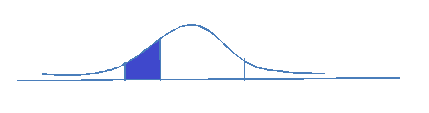 Gráfico Nº 21: Prueba  t-studentFuente: Verificación de hipótesisElaborado por: Luis AcostaDecisión:Como  tc = -1,083 mayor al  t- teórico= -2 se rechaza la hipótesis  nula (Ho) y se acepta la de investigación (H1); esto es “Los elementos curriculares inciden en el aprendizaje de los estudiantes del séptimo año de la Escuela “Gonzalo Abad” del caserío El Placer de la Parroquia Río Verde Cantón Baños de Agua Santa Provincia de Tungurahua.CAPÍTULO VCONCLUSIONES Y RECOMENDACIONESCONCLUSIONESLos elementos curriculares que  aplican los docentes durante el desarrollo de la hora pedagógica son: contenidos, propósitos, secuenciación, métodos, recursos y evaluación; pero se advierte que no existe coherencia y articulación entre si  durante la hora pedagógica ejecutada por los docentes.El nivel de aprendizaje de los estudiantes del Séptimo Año de Educación Básica de la Escuela “Gonzalo Abad” durante el Año Lectivo 2011-2012 en las áreas de Lengua y Literatura, Estudios Sociales y Ciencias Naturales es MUY BUENO; en tanto que en el área de Matemática el rendimiento es BUENO lo que evidencia que no se ha logrado desarrollar totalmente las destrezas con criterio de desempeño.Los Docentes de la Escuela “Gonzalo Abad” no cuentan con la actualización suficiente en microplanificación curricular.RECOMENDACIONESLos docentes durante el desarrollo de la hora pedagógica  deben aplicar  los propósitos, contenidos, secuenciación, métodos, recursos, y evaluación de manera articula e interrelacionada para que los estudiantes tengan un verdadero aprendizaje.Mantener el nivel de aprendizaje de los estudiantes  en las áreas de Lengua y Literatura, Estudios Sociales y Ciencias Naturales, pero es necesario alcanzar el desarrollo de destrezas en el área de Matemática  para elevar  el nivel de  aprendizaje.Capacitar a los docentes en microplanificación curricular. CAPÍTULO VILA PROPUESTA Título: Capacitación sobre microplanificación curricular orientado a los Docentes para mejorar el aprendizaje de los estudiantes de la Escuela  “Gonzalo Abad”6.1 Datos informativos:Ente ejecutor: InvestigadorBeneficiarios: Estudiantes de la institución “Gonzalo Abad”Ubicación: Caserío “El Placer”, Parroquia Río Verde, Cantón Baños de Agua Santa, Provincia Tungurahua.Tiempo estimado para la ejecución: Año lectivo 2012-2013Inicio: 03 de  septiembre de 2012                              Fin: 28 de septiembre de 2012Equipo técnico responsable: Investigador y Directivo InstitucionalCosto: $2006.2 Antecedentes de la propuestaUna vez  verificado que los elementos curriculares inciden el aprendizaje de los estudiantes, es tarea del Docente asumir su función con mucha responsabilidad  fundamentada en una prolija planificación de su hora pedagógica, la improvisación conlleva al fracaso, desmotivación y activismo educativo.Al hacer referencia de los elementos curriculares, éstos muchas veces pasan desapercibidos en una clase, en ocasiones el Docente no se plantea un objetivo alcanzable, medible y factible de lograr con sus estudiantes, esto desde ya es un mal presagio para cualificar sus frutos. En la investigación realizada se llegó a las siguientes conclusiones: Los elementos curriculares que  aplican los docentes durante el desarrollo de la hora pedagógica son: contenidos, propósitos, secuenciación, métodos, recursos y evaluación; pero se advierte que no existe coherencia y articulación entre si  durante la hora pedagógica ejecutada por los docentes.El nivel de aprendizaje de los estudiantes del Séptimo Año de Educación Básica de la Escuela “Gonzalo Abad” durante el Año Lectivo 2011-2012 en las áreas de Lengua y Literatura, Estudios Sociales y Ciencias Naturales es MUY BUENO; en tanto que en el área de Matemática el rendimiento es BUENO lo que evidencia que no se ha logrado desarrollar totalmente las destrezas con criterio de desempeño.Los Docentes de la Escuela “Gonzalo Abad Grijalva” no cuentan con la actualización suficiente en microplanificación curricular.6.3 JustificaciónEs importante ejecutar  la presente propuesta para  que el docente pueda cumplir de mejor manera su rol de orientador y formador a través de orientaciones técnico pedagógico didácticamente diseñado en la planificación didáctica relacionando todos los elementos del diamante curricular para que los estudiantes aprendan a aprehender y logren los aprendizajes esperados.Es necesario que  los docentes cuenten con bases solidas sobre planificación curricular para planificar su trabajo de aula a través de la microplanificación en sus diversos modelos.Es de gran utilidad disponer y conocer los modelos de microplanificación curricular, por cuanto constituyen una herramienta de soporte para relacionar los elementos curriculares.Esto representa un proceso de apoyo que beneficia a los docentes en labor y a los estudiantes para que construyan su propio aprendizaje, brindando así una educación de calidad a la comunidad local y nacional.6.4 Objetivo GeneralCapacitar a los docentes sobre la  planificación microcurricular  articulando y  aplicando correctamente  los contenidos, los propósitos, la secuenciación, el método, los recursos y la evaluación para un buen   aprendizaje   de  los estudiantes de la Escuela “Gonzalo Abad”Objetivos Específicos:Socializar modelos de planificación microcurricular a los Docentes en la Escuela “Gonzalo Abad ” Monitorear la microplanificación curricular en el aula mediante la coevaluación docente.Desarrollar con los Docentes talleres de planificación microcurricular. 6.5 Análisis de factibilidadFactibilidad Política.- La presente propuesta es factible de aplicar porque se cuenta con la aceptación de los directivos institucionales de la Escuela “Gonzalo Abad”, la decidida colaboración para ejecutarla y la disposición de los docentes para cambiar tradicionales esquemas de trabajo en el aula y lograr un  aprendizaje significativo.Factibilidad Económica.-  Por cuanto cuenta con los recursos de autogestión  para  socializar con los Docentes modelos de planificación microcurricular mediante la ejecución de  talleres pedagógicos.Factibilidad Social.- La educación está al servicio de la comunidad por ello se considera a toda la comunidad educativa de la Escuela “Gonzalo Abad” como los beneficiarios directos de la presente propuesta.  Equidad de Género.- La microplanificación curricular y la coevaluación no tiene distinción de género, por lo tanto todos los cinco Docentes varones y las tres docentes mujeres de la Escuela “Gonzalo Abad” son participantes activos de la presente propuesta.  Tecnológica.- Los equipos tecnológicos son suficientes, asequibles y se encuentran  en óptimas condiciones para realizar el trabajo con los docentes.Organizacional.- La adecuada planificación y ejecución de los talleres pedagógicos y su evaluación considerando objetivos, tiempo, responsables, recursos y financiamiento.Legal.- La Ley Orgánica de Educación Intercultural faculta a los Docentes asistir a cursos de capacitación y mejoramiento profesional.6.6 FundamentaciónTodo docente sabe que la planificación es un momento fundamental del proceso pedagógico de aula;  cuando queremos generar conocimientos significativos en los estudiantes, se debe organizar claramente todos los pasos por seguir para asegurar el éxito y todo lo que se propone.Generalmente la tarea docente está marcada por imprevistos. Muchas veces el ánimo de los estudiantes, algún evento externo o alguna noticia deben motivar la reformulación de la práctica cotidiana. Precisamente para tener la flexibilidad necesaria, se requiere que el plan de acción sea claro y proactivo. La planificación permite organizar y conducir los procesos de aprendizaje necesarios para la consecución de los objetivos educativos.Muchas veces se han visto el proceso y los instrumentos de planificación únicamente como un requisito exigido por las autoridades plasmadas en un documento,  pero la idea es que el docente interiorice que este recurso le ayudará a organizar su trabajo,  ganar tiempo y ser eficiente.Además, la planificación didáctica permite reflexionar y tomar decisiones oportunas, tener claro qué necesidades de aprendizaje tienen los estudiantes, qué se debe llevar al aula y cómo se pueden organizar las estrategias metodológicas, proyectos y procesos para que el aprendizaje sea adquirido por todos, y de esta manera dar atención a la diversidad de estudiantes.Otro punto importante de la planificación didáctica es la preparación del ambiente de aprendizaje que permite que los docentes diseñen situaciones en que las interacciones de los estudiantes surjan espontáneamente y el aprendizaje colaborativo pueda darse de mejor manera. Asimismo, se establece que una buena planificación:• Evita la improvisación y reduce la incertidumbre (de esta manera docentes y estudiantes saben qué esperar de cada clase).• Unifica criterios a favor de una mayor coherencia en los esfuerzos del trabajo docente dentro de las instituciones.• Garantiza el uso eficiente del tiempo.• Coordina la participación de todos los actores involucrados dentro del proceso educativo.• Combina diferentes estrategias didácticas centradas en la cotidianidad (actividades grupales, enseñanza de casos, enseñanza basada en problemas, debates, proyectos) para que el estudiante establezca conexiones que le den sentido a su aprendizaje. Elementos esenciales para elaborar una planificación didáctica.La planificación didáctica no debe ceñirse a un formato único; sin embargo, es necesario que se oriente a la consecución de los objetivos desde los mínimos planteados por el currículo y desde las políticas institucionales.  Por lo tanto, debe tomar en cuenta los siguientes elementos: Datos informativos: contiene aspectos como el área, año lectivo, año de Educación General Básica, título, tiempo de duración, fecha de inicio y de finalización, entre otros.Objetivos educativos específicos: son propuestos por el docente y buscan contextualizar la Actualización y Fortalecimiento Curricular de la Educación General Básica 2010; estos objetivos se desagregan de los objetivos educativos del año.Destrezas con criterios de desempeño: su importancia en la planificación estriba en que contienen el saber hacer, los conocimientos asociados y el nivel de profundidad.Contenidos: Constituyen una selección del conjunto de saberes y formas culturales cuya apropiación, construcción y reconstrucción por los alumnos y las alumnas se considera esencial de acuerdo con los propósitos educativos generales. Estrategias metodológicas: están relacionadas con las actividades del docente, de los estudiantes y con los procesos de evaluación. Deben guardar relación con los componentes curriculares anteriormente mencionados.Indicadores esenciales de evaluación: planteados en la Actualización y Fortalecimiento Curricular de la Educación General Básica 2010, que deben ser cumplidos por todos los estudiantes del país al finalizar un año escolar. Estos indicadores se evidenciarán en actividades de evaluación que permitan recabar y validar los aprendizajes con registros concretos. Recursos: son los elementos necesarios para llevar a cabo la planificación. Es importante que los recursos por utilizar se detallen; no es suficiente con incluir generalidades como “lecturas”, sino que es preciso identificar el texto y su bibliografía. Esto permitirá analizar los recursos con anterioridad y asegurar su pertinencia para que el logro de destrezas con criterios de desempeño esté garantizado. Además, cuando corresponda, los recursos deberán estar contenidos en un archivo, como respaldo. Bibliografía: se incluirán todos los recursos bibliográficos utilizados en el proceso de enseñanza-aprendizaje, es decir, los materiales bibliográficos y de Internet que emplearán tanto los estudiantes como los docentes. Es importante generar en el país una cultura de respeto por los derechos de propiedad intelectual. Es necesario que los docentes seleccionen los indicadores esenciales de evaluación y los relacionen con las destrezas con criterios de desempeño y las estrategias de enseñanza-aprendizaje pertinentes con la situación didáctica que va a ser planificada, considerando la atención a las diversidades.  El docente buscará integrar los conocimientos de su planificación con los de otras áreas cuando sea pertinente y sin forzar o crear relaciones interdisciplinares inexistentes.¿Cómo verificar que la planificación se va cumpliendo? (como monitorear- esquema)El éxito de una planificación es que sea flexible y se adapte a cambios permanentes según la situación lo requiera. Para comprobar si la planificación planteada se cumple, se debe monitorear constantemente, verificar, replantear y ajustar todos los elementos, con la finalidad de que los estudiantes alcancen el dominio de las diferentes destrezas con criterios de desempeño. El docente debe, por tanto, estar abierto a realizar los ajustes necesarios, de cara a planificaciones posteriores, para lo que puede agregar un apartado de observaciones.APRENDIZAJEEl proceso de aprendizaje se inicia en el momento en que el aprendizaje experimenta la ruptura del equilibrio inicial de alguno de sus esquemas. Para ello se tiene que producir un desequilibrio cognitivo, esto es, la aparición de algo que no encaja en sus conocimientos previos, ya sea porque los contradice en parte o porque aporta elementos nuevos que no puede integrar. De ahí que para que se produzca un aprendizaje es imprescindible que lo que se ha de aprender tenga alguna dificultad. El sujeto habrá aprendido cuando logra la reconciliación integradora; es decir, cuando puede vincular el nuevo concepto a los ya existentes de tal modo que conforme una estructura significativa. Aquí hay que señalar que la dificultad de los nuevos aprendizajes no debe ser excesiva, ya que en ese caso produciría un efecto paralizante, al no poder articularlos de ninguna manera con los conocimientos previos.PROCESO DE APRENDIZAJEEl proceso de aprendizaje según la página es.wikipedia.org es una actividad individual que se desarrolla en un contexto social y cultural.  Es el resultado de procesos cognitivos individuales mediante los cuales se asimilan e interiorizan nuevas informaciones (hechos, conceptos, procedimientos, valores), se construyen nuevas representaciones mentales significativas y funcionales (conocimientos), que luego se pueden aplicar en situaciones diferentes a los contextos donde se aprendieron. Aprender no solamente consiste en memorizar información, es necesario también otras operaciones cognitivas que implican: conocer, comprender, aplicar, analizar, sintetizar y valorar.El aprendizaje, siendo una modificación de comportamiento coartado por las experiencias, conlleva un cambio en la estructura física del cerebro. Estas experiencias se relacionan con la memoria, moldeando el cerebro creando así variabilidad entre los individuos.  Es el resultado de la interacción compleja y continua entre tres sistemas: el sistema afectivo, cuyo correlato neurofisiológico corresponde al área pre frontal del cerebro; el sistema cognitivo, conformado principalmente por el denominado circuito PTO (parieto-temporo-occipital) y el sistema expresivo, relacionado con las áreas de función ejecutiva, articulación de lenguaje y homúnculo motor entre otras.Así, ante cualquier estímulo ambiental o vivencia socio cultural (que involucre la realidad en sus dimensiones física, psicológica o abstracta) frente la cual las estructuras mentales de un ser humano resulten insuficientes para darle sentido y en consecuencia las habilidades prácticas no le permitan actuar de manera adaptativa al respecto, el cerebro humano inicialmente realiza una serie de operaciones afectivas (valorar, proyectar y optar), cuya función es contrastar la información recibida con las estructuras previamente existentes en el sujeto, generándose: interés (curiosidad por saber de esto); expectativa (por saber qué pasaría si supiera al respecto); sentido (determinar la importancia o necesidad de un nuevo aprendizaje).  En últimas, se logra la disposición atencional del sujeto. En adición, la interacción entre la genética y la crianza es de gran importancia para el desarrollo y el aprendizaje que recibe el individuo.Si el sistema afectivo evalúa el estímulo o situación como significativa, entran en juego las áreas cognitivas, encargándose de procesar la información y contrastarla con el conocimiento previo, a partir de procesos complejos de percepción, memoria, análisis, síntesis, inducción, deducción, abducción y analogía entre otros, procesos que dan lugar a la asimilación de la nueva información. Posteriormente, a partir del uso de operaciones mentales e instrumentos de conocimiento disponibles para el aprendizaje, el cerebro humano ejecuta un número mayor de sinapsis entre las neuronas, para almacenar estos datos en la memoria de corto plazo.   El cerebro también recibe eventos eléctricos y químicos dónde un impulso nervioso estimula la entrada de la primera neurona que estimula el segundo, y así sucesivamente para lograr almacenar la información y/o dato. Seguidamente, y a partir de la ejercitación de lo comprendido en escenarios hipotéticos o experienciales, el sistema expresivo apropia las implicaciones prácticas de estas nuevas estructuras mentales, dando lugar a un desempeño manifiesto en la comunicación o en el comportamiento con respecto a lo recién asimilado. Es allí donde culmina un primer ciclo de aprendizaje, cuando la nueva comprensión de la realidad y el sentido que el ser humano le da a esta, le posibilita actuar de manera diferente y adaptativa frente a esta. Todo nuevo aprendizaje es por definición dinámico, por lo cual es susceptible de ser revisado y reajustado a partir de nuevos ciclos que involucren los tres sistemas mencionados.Por ello se dice que es un proceso inacabado y en espiral. Para aprender necesitamos de cuatro factores fundamentales: inteligencia, conocimientos previos, experiencia y motivación.A pesar de que todos los factores son importantes, debemos señalar que sin motivación cualquier acción que realicemos no será completamente satisfactoria. Cuando se habla de aprendizaje la motivación es el «querer aprender», resulta fundamental que el estudiante tenga el deseo de aprender. Aunque la motivación se encuentra limitada por la personalidad y fuerza de voluntad de cada persona.La experiencia es el «saber aprender», ya que el aprendizaje requiere determinadas técnicas básicas tales como: técnicas de comprensión (vocabulario), conceptuales (organizar, seleccionar, etc.), repetitivas (recitar, copiar, etc.) y exploratorias (experimentación). Es necesario una buena organización y planificación para lograr los objetivos.Por último, nos queda la inteligencia y los conocimientos previos, que al mismo tiempo se relacionan con la experiencia. Con respecto al primero, decimos que para poder aprender, el individuo debe estar en condiciones de hacerlo, es decir, tiene que disponer de las capacidades cognitivaspara construir los nuevos conocimientos.6.7 Metodología Plan Operativo                                Cuadro Nº 21 Plan operativoFuente: Marco teóricoPLANIFICACIÓN  DE LA CAPACITACIÓN EN MICROPLANIFICACIÓN    cuadro Nº 22: Planificación de la capacitaciónFuente: PropuestaElaborado por: Luis AcostaPLAN DE CAPACITACIÓNESTRATEGIAS METODOLÓGICAS-Exposición magistral-Proyección de videos-Empleo de diapositivas, cuadros y organizadores-Ejemplificación-Lluvia de ideas-Trabajo grupalTEMARIO DE LOS TALLERESTALLER Nº 1Fecha: 2012-09-12Responsables: Capacitador, directivo e investigadorTiempo: 2 horas claseBeneficiarios: ParticipantesAcciones:-Revisión de documentos               -Análisis de información               -Formación de grupos de trabajo.               -PlenariaTema: La planificación curricular              -Principios              -Finalidad              -Clasificación y objetivosTALLER Nº 2Fecha: 2012-09-12Responsables: Capacitador, directivo e investigadorTiempo: 2 horas claseBeneficiarios: ParticipantesAcciones:-Proyección de diapositivas               -Análisis de información               -Planificación en  grupos de trabajo.               -PlenariaTema: La microplanificación curricular              -Características y Componentes              -Modelos de microplanificaciónTALLER Nº 3Fecha: 2012-09-13Responsables: Capacitador, directivo e investigadorTiempo: 2 horas claseBeneficiarios: ParticipantesAcciones: -Fundamentación y análisis de componentes               -Planificación en  grupos de trabajo.               -Plenaria (lluvia de ideas)Tema: La microplanificación con el Pensamiento Crítico              -Características y Componentes               -Elaboración de planificación TALLER Nº 4Fecha: 2012-09-14Responsables: Capacitador, directivo e investigadorTiempo: 2 horas claseBeneficiarios: ParticipantesAcciones: -Fundamentación y análisis de componentes               -Planificación en  grupos de trabajo.               -PlenariaTema: La microplanificación con el ciclo del aprendizaje              -Características y Componentes              -Ejemplo de microplanificacionesTALLER Nº 5Fecha: 2012-09-17Responsables: Capacitador, directivo e investigadorTiempo: 2 horas claseBeneficiarios: ParticipantesAcciones: -Análisis de la información               -Establecer  grupos de trabajo.               -PlenariaTema: Evaluación del aprendizaje              -Características y finalidad (lluvia de ideas)              -Técnicas e instrumentosTALLER Nº 6Fecha: 2012-09-18Responsables: Capacitador, directivo e investigadorTiempo: 2 horas claseBeneficiarios: ParticipantesAcciones: -Observación de video               -Establecer  grupos de trabajo.               -PlenariaTema: Autoevaluación              -Características y finalidad              -Ejercicio de Autoevaluación TALLER Nº 7Fecha: 2012-09-19Responsables: Capacitador, directivo e investigadorTiempo: 2 horas claseBeneficiarios: ParticipantesAcciones: -Exposición magistral               -Establecer  grupos de trabajo.               -PlenariaTema: Coevaluación              -Características y finalidad              -Coevaluación  entre paresTALLER Nº 8Fecha: 2012-09-20Responsables: Capacitador, directivo e investigadorTiempo: 2 horas claseBeneficiarios: ParticipantesAcciones: -Análisis del folleto (lluvia de ideas)               -Establecer  grupos de trabajo.               -PlenariaTema: Heteroevaluación              -Características y finalidad              -Ejercicio de heteroevaluaciónTALLER Nº 9Fecha: 2012-09-21Responsables: Capacitador, directivo e investigadorTiempo: 2 horas claseBeneficiarios: ParticipantesAcciones: -Motivación en video               -Desarrollar la clase               -Lluvia de ideasTema: Demostración de clase con el pensamiento crítico              -Relación y articulación de los elementos curriculares6.8. ADMINISTRACIÒN6.8.1 Recursos InstitucionalesBiblioteca de Universidad técnica de Ambato         Sala de computación de la escuela “Gonzalo Abad”         Equipos de audio y video6.8.2 Recursos HumanosDirectivo InstitucionalInvestigador        Capacitador        Docentes6.8.3 Recursos Materialesmemoriasfolletosproyectorcomputadoramarcadoresadhesivos6.8.4 Recursos FinancierosAutofinanciamiento6.8.5 Presupuesto200 dólares6.8.6 CronogramaElaborado por: Luis AcostaToma de decisiónSegún los resultados de la evaluación de la evaluación se replanteará la capacitación llegando inclusive a ampliar hacia otras instituciones del sector.6.9 Previsión de la evaluaciónToda actividad que se ejecuta necesariamente tiene que someterse a un proceso de evaluación, quizá los resultados arrojados sean difíciles de aceptarlos, pero éstos nos permitirán fortalecer o mejorar la propuesta y posteriores investigaciones. PREGUNTAS BÁSICASCuadro Nº 23: Previsión de la evaluaciónFuente: Propuesta de  microplanificaciónElaborado por: Luis AcostaBIBLIOGRAFÍABÉJAR, Jaime (2010) Guía para elaborar la tesis de grado. UTA.       Ambato.ECUADOR. Ministerio de Educación. (2010) Ley Orgánica de Educación Intercultural. QuitoECUADOR. Ministerio del Interior. (2008) Constitución Política del Ecuador. QuitoESCUELA GONZALO ABAD, (2011) Libro de Trabajo Docente de séptimo año  2011.Baños de Agua Santa- Tungurahua.MINISTERIO DE EDUCACIÓN, (2010) Revista Pizarra. Hacia la Excelencia Educativa. Quito-Ecuador.MINISTERIO DE EDUCACIÓN, (2010). Introducción a la Actualización Curricular de la Educación General Básica. Quito-Ecuador.NARANJO, L. y otros (2010).Tutoría de la Investigación Científica. UTA. Ambato.SANTILLANA, Grupo (2009). ¿Cómo hacer el aprendizaje significativo? Quito.SANTILLANA, Grupo (2009). Evaluación. Quito.SANTILLANA, Grupo (2009). Modelos Pedagógicos-Teorías.        Quito  SANTILLANA, Grupo (2009). Planificación y ciclo de aprendizaje. QuitoFUENTES ELECTRÓNICAShttp://www.unl.edu.ec/educativa/2010/06/Taller-Planificaciónmicrocurricular. http://www.psicopedagogia.com/definicion/didacticahttp://www.pedagogia.es/tipos-de-aprendizaje/http://www.lahora.com.ec/index.php/noticias/Profesores_rindieron_pruebas_de_conocimiento.htmlhttp://www.grupofaro.org/archivos/2009http://www.eluniverso.com/2008/06/21/
http://www.eldiario.com.ec/noticias-manabi-ecuador/http://www.educando.edu.do/sitios/curriculo/fundamentos1/http://www.biblioteca.ueb.edu.ec/http://www.aprendizajesignificativo.es/mats/.http://marielygarciavelez.blogspot.com/2008/02/el-aprendizaje-significativo- http://es.wikipedia.org/wiki/Aprendizaje. http://didactica1.tripod.com/DIDACTIC/DID.ANEXOSANEXO 1[Encuesta a Docentes]UNIVERSIDAD TÉCNICA DE AMBATOCentro de Estudios de PosgradoMaestría en Diseño Curricular y Evaluación EducativaEncuesta dirigida, a los Docentes  de la Escuela” Gonzalo Abad” del Cantón Baños de Agua SantaOBJETIVO: Determinar cómo influyen los elementos  curriculares en el logro de aprendizajes significativos  en  los estudiantes.Instrucciones:Sírvase  elegir una alternativa marcando con una X la que considere la más acertada. La información aquí recopilada es confidencial y de absoluta reserva únicamente para uso de la investigación.1. ¿Desarrolla los contenidos programáticos siguiendo los lineamientos de la Actualización y Fortalecimiento Curricular?Siempre   O                   A veces        O                      Nunca      O2. ¿Relaciona los contenidos programáticos de cada área con la realidad local?Siempre   O                 A veces          O                      Nunca       O3. ¿Cumple con los objetivos planteados al finalizar la hora pedagógica?Siempre   O              A veces           O               Nunca          O  4. ¿Los objetivos propuestos en la Actualización Curricular son alcanzables en su grado a cargo?Siempre   O           A veces             O                        Nunca          O5. ¿Las estrategias metodológicas que usted pone en práctica motivan la participación de los estudiantes?Siempre   O           A veces             O               Nunca          O     6. Durante la hora pedagógica, ¿ha puesto en práctica un nuevo método didáctico?Siempre    O                 A veces            O                             Nunca         O7. ¿Usted hace uso de las Tics en el desarrollo del inter-aprendizaje?Siempre    O                  A veces             O                           Nunca       O8. ¿Usted elabora recursos didácticos para cada hora pedagógica?Siempre    O                 A veces            O                            Nunca         O9. ¿Usted promueve la coevaluación entre sus estudiantes?Siempre   O                     A veces           O                            Nunca        O10. ¿Usted evalúa  a los estudiantes mediante demostraciones prácticas?Siempre   O                    A veces           O                             Nunca      OFecha: ……………………………………….GRACIAS POR SU COLABORACIÓNANEXO 2[Instrumento de evaluación de Matemática]INSTRUMENTO DE EVALUACIÓN DE DESTREZASAREA: MATEMATICA                                 ESTUDIANTE: .......................................FECHA: 2012/06/26                                    AÑO  DE BASICA: SÉPTIMO1. TRAZA UN POLÍGONO IRREGULAR Y CALCULA EL PERÍMETRO.2. LAS NOTAS DE LOS ESTUDIANTES DEL SÉPTIMO AÑO EN EL SEGUNDO TRIMESTRE SON:15, 18, 10, 14, 13, 20, 14, 17, 11, 14, 13¿Cuál es la mediana y la moda?3. TRANSFORMA A DECIMAL LAS SIGUIENTES FRACCIONES.   78/100 =..................             7/10 =................      361/1000=..................       9/100= 4. UBICA EN LA RECTA NUMÉRICA ESTE NÚMERO  DECIMAL:   3,725. RESUELVE EL SIGUIENTE PROBLEMA:Un grupo de 10 compañeros se reúnen para hacer una parrillada y compran 12,5 kg de carne en $ 2, 65 cada k. ¿Cuántos dólares les toca poner a cada compañero?6. RESUELVA EL SIGUIENTE PROBLEMA?Don Jaimito tiene ahorrado en el Banco $ 3952,67 y desea repartir a sus 12 nietos. ¿Cuántos dólares recibirá cada nieto?Fuente: Archivo institucionalElaborado por: Luis AcostaANEXO 3[Instrumento de evaluación de Lengua y Literatura]INSTRUMENTO DE EVALUACIÓN DE DESTREZASAREA: LENGUA Y LITERATURA                    ESTUDIANTE: .......................................FECHA: 2012/06/26                                    AÑO  DE BASICA: SÉPTIMO1.-MARCA CON UNA X EN EL CASILLERO CORRESPONDIENTE.Los folletos sirven para informar o promocionar.                                                  (       )Un folleto promocional es para vender más sus productos.                                     (       )Un folleto informativo es prevenir el dengue.                                                         (       )Los folletos pueden ser: dípticos y trípticos y monotrìpticos.                                  (       )2.-ENCUENTRA  CUATRO ELEMENTOS DEL FOLLETO EN LA SOPA DE LETRAS.3.-ANALIZA LA ORACIÒN  E IDENTIFICA LO SOLICITADO:MARUJA COMPRA UNA BICICLETA ROJA PARA SU HIJO.SUJETO: ……………………………………………………..VERBO: ……………………………………………………..COMPLEMENTO DIRECTO: ………………………………………………..COMPLEMENTO INDIRECTO: …………………………………………….4.-ESCRIBE LA v, b, j, g EN CADA ESPACIO Y COMPLETA LA PALABRA.relo….ero                           ima……en                    odontòlo……o                     lengua……emara…..illa                         ……isabuelomori…….undo                     ……icepresidenteANEXO 4Cuadro Nº 24: Microplanificación pensamiento críticoÁREA: Matemática      AÑO DE BASICA: Séptimo                        FECHA: 2012/06/03                                                                            OBJETIVO: Emitir facturas con descuento y recarga en actividades diarias de la gente.Fuente: Marco teóricoElaborado por: Luis AcostaANEXO 5Cuadro Nº 25: Microplanificación con el ciclo del aprendizajePLANIFICACIÓN DE CLASE (CICLO DEL APRENDIZAJE)AREA: LENGUA Y LITERATURA                                                                                 AÑO: SÉPTIMO DE EDUCACIÓN BÁSICATEMA: El correo electrónicoOBJETIVO: Transmitir información a receptores reales utilizando el correo electrónico.DESTREZA: Escribir cartas y correos electrónicos de todo tipo respetando las propiedades del texto e intereses particulares.Fuente: Propuesta microplanificaciónElaborado por: Luis AcostaANEXO 6Cuadro Nº 26: ficha de monitoreo del trabajo docenteFICHA DE MONITOREO DEL TRABAJO DOCENTE EN EL AULAASPECTOS A MONITOREARFuente: Propuesta de microplanificaciónElaborado por: Investigador Luis AcostaANEXO 7Cuadro Nº 27: ficha de monitoreo del proceso de enseñanza aprendizajeFuente: Propuesta de microplanificaciónElaborado por: Luis AcostaANEXO 8Cuadro Nº 28: Instrumento de coevaluación docenteINSTRUMENTO DE COEVALUACIÓN DEL DESEMPEÑO DOCENTEDOCENTE  EVALUADO: ……………             AÑO DE BÁSICA: ………EVALUADOR: …………………………………………………FECHA: ………………………………………………Fuente: Propuesta de microplanificaciónElaborado por: Investigador Luis AcostaANEXO 9FICHA DE OBSERVACIÓN DE RESULTADOS DE APRENDIZAJECuadro Nº 29: Ficha de observaciónElaborado por: Luis AcostaPARTICIPANTESCANTIDADPORCENTAJEEstudiantes3086%Docentes814%TOTAL38100%CONCEPTOCATEGORÍAINDICADORESITEMSTÉCNICA E INSTRUMENTOConstituyen el conjunto de componentes mínimos o básicos que integran cualquier currículo educativo, en el aula es conocido como DIAMANTE CURRICULAR.Componentes mínimosCurrículoContenidosObjetivosplanificación1. ¿Desarrolla los contenidos siguiendo los lineamientos de la Actualización curricular?2. ¿Relaciona los contenidos de las áreas con la realidad local?3. ¿Cumple con los objetivos planteados al final de la hora pedagógica?4. ¿Las estrategias metodológicas que Ud. pone en práctica motivan la participación de los estudiantes?5. ¿Hace uso de las Tics?Encuesta a DocentesCuestionario estructuradoCONCEPTOCATEGORÍAINDICADORESITEMSTÉCNICA E INSTRUMENTOCambio de actitud en la persona mediante la experiencia que se encuentra en constante modificaciónCambio de actitud en la persona.ExperienciaRacionalDestrezasMemorísticoCalidad de aprendizajeConocimientos adquiridosRendimiento escolar1. ¿Cuántos estudiantes tienen una calificación sobresaliente?2. ¿Cuántos estudiantes tienen una calificación de Muy Buena?3. ¿Cuántos estudiantes tienen una calificación buena? 4. ¿Cuántos estudiantes tienen una calificación regular?ObservaciónFicha de observaciónPREGUNTAS BÁSICASEXPLICACIÓN1. ¿Para qué?Para alcanzar los objetivos de la investigación.2. ¿De qué personas u objetos?Autoridades, docentes y estudiantes3. ¿Sobre que aspectos?Acerca de los elementos curriculares y el aprendizaje de los estudiantes.4. ¿Quién?Investigador5. ¿Cuándo?Septiembre 2011 a julio 20126. ¿Dónde?Escuela Gonzalo Abad.7. ¿Cuántas veces?Una vez8. ¿Qué técnicas de recolección?Encuesta - prueba9. ¿Con qué?cuestionario10. ¿En qué situación?En las aulas de la Escuela Gonzalo Abad.ALTERNATIVAFRECUENCIAPORCENTAJESiempre450%A veces450%Nunca00%TOTAL8100%ALTERNATIVAFRECUENCIAPORCENTAJESiempre675%A veces225%Nunca00%TOTAL8100%ALTERNATIVAFRECUENCIAPORCENTAJESiempre337%A veces563%Nunca00%TOTAL8100%ALTERNATIVAFRECUENCIAPORCENTAJESiempre112%A veces788%Nunca00%TOTAL8100%ALTERNATIVAFRECUENCIAPORCENTAJESiempre8100%A veces00%Nunca00%TOTAL8100%ALTERNATIVAFRECUENCIAPORCENTAJESiempre00%A veces562%Nunca338%TOTAL8100%ALTERNATIVAFRECUENCIAPORCENTAJESiempre112%A veces788%Nunca00%TOTAL8100%ALTERNATIVAFRECUENCIAPORCENTAJESiempre225%A veces675%Nunca00%TOTAL8100%ALTERNATIVAFRECUENCIAPORCENTAJESiempre113%A veces674%Nunca113%TOTAL8100%ALTERNATIVAFRECUENCIAPORCENTAJESiempre337%A veces563%Nunca00,0%TOTAL8100%ALTERNATIVASFRECUENCIAPORCENTAJESOBRESALIENTE413%MUY BUENA1343%BUENA723%REGULAR620%TOTAL30100%ALTERNATIVASFRECUENCIAPORCENTAJESOBRESALIENTE517%MUY BUENA1343%BUENA930%REGULAR310%TOTAL30100%ALTERNATIVASFRECUENCIAPORCENTAJESOBRESALIENTE517%MUY BUENA1757%BUENA620%REGULAR27%TOTAL30100%ALTERNATIVASFRECUENCIAPORCENTAJESOBRESALIENTE27%MUY BUENA1653%BUENA1033%REGULAR27%TOTAL30100%NOTASFRECUENCIAX.fdd^2f*d^210220-5,4729,920959,841811333-4,4719,980959,942712112-3,4712,040912,040913226-2,476,100912,201814114-1,472,16092,160915345-0,470,22090,6627163480,530,28090,84271781361,532,340918,7272183542,536,400919,2027194763,5312,460949,8436TOTAL30464235,467PROMEDIO15,47VARIANZA7,8489NOTASff*xdd^2f*d^210110-6,1666666738,027777838,027777811111-5,1666666726,694444426,694444412560-4,1666666717,361111186,805555613565-3,1666666710,027777850,1388889148112-2,166666674,6944444437,55555561512180-1,166666671,3611111116,33333331610160-0,166666670,027777780,2777777817193230,833333330,6944444413,194444418173061,833333333,3611111157,138888919122282,833333338,0277777896,3333333TOTAL901455422,5PROMEDIO16,1666667VARIANZA4,69444444FASEMETAACTIVIDADES RECURSOSRESPONSABLEFECHADifusiónComprensión del 80% de docentes.Talleres de capacitación sobre microplanificación.PapelotesoficiosCoordinador del evento2012-09-10AplicaciónEjecución del  98% del evento de capacitación. Planificación de diez talleres de capacitación para todos los Docentes.MatricesTecnológicosFolletoDocenteDirectivoColaborador2012-09-122012-09-20ControlVerificación de la planificación 95%Planificación del control, diseño de instructivo y ejecución del evento.HojasRegistros de controlDocentesInvestigador2012-09-10  2012-09-20EvaluaciónAplicación de la capacitación en un 95%Análisis de los resultados obtenidos.Elaboración de informes.Matrices e instrumentos de evaluaciónInvestigador2012-09-28OBJETIVOSCONTENIDOSACTIVIDADESRECURSOSRESPONSABLESTIEMPOEVALUACIÓNGENERAL:Capacitar a los Docentes sobre microplanificación para mejorar el desarrollo cognitivo y rendimiento académico de los estudiantes.ESPECÍFOS:Establecer las estrategias de aplicación de los elementos curriculares en el aula.Motivar a los Docentes en el descubrimiento de nuevos modelos de planificación.La planificación Curricular.La microplanificaciónMicroplanificación con el pensamiento crítico.Microplanificación con el ciclo del aprendizaje.EvaluaciónAutoevaluaciónCoevaluaciónHeteroevaluaciónDemostración de clasePresentación de investigador y facilitador.Fundamentación teórica.Trabajo grupal.PlenariaAnálisis de objetivosComputadoraProyectorCDFolletosCopias XeroxpapelotesInvestigadorDesde la segunda semana de septiembre hasta la cuarta semana de septiembre de 2012Presentación de microplanificacionesCon los modelos del pensamiento crítico y ciclo del aprendizaje.Aplicación de cuestionario para determinar el alcance de los objetivos propuestos.AÑO2012MES Y SEMANAACTIVIDADSEPTIEMBRE     1           2                 3             4           DifusiónPlanificaciónEjecuciónEvaluación            PREGUNTAS   BÁSICASEXPLICACIÓN1.- ¿Qué evaluar?-Planificación microcurricular.-Procesos y resultados2.- ¿Por qué evaluar?-conocer los resultados en relación a los objetivos planteados.-Determinar aciertos y errores3.- ¿Para qué evaluar?-Facilitar la toma de decisiones-Replantear nuevas propuestas4.- ¿Con qué criterios?-Pertinencia           coherencia        efectividad               -eficiencia                    eficacia             5.-Indicadores.-Cuantitativos:  docentes con valoración alta y baja-Cualitativos: planificación y aprendizaje6.- ¿Quién evalúa?-Investigador-Equipo de evaluación y directivo institucional7.- ¿Cuándo evaluar?-Durante el proceso, aplicación y finalización de la propuesta8.- ¿Cómo evaluar?-Capacitación del equipo evaluador-Diseño y aplicación del instrumento9.- ¿Fuentes de información?-Informes-Investigador-Directivo institucional-Registro de calificaciones10-¿Con qué evaluar?-Ficha de monitoreo-Ficha de coevaluación-ObservaciónASDFRTYUILÑMTXGSUBTITULOIYUIOPÑLKJHMTASXCVBNMKANUDFGHJKLÑOCVLERDFCVGBNIDOAZSDERTGUFSPOOLKIUHBNAWVBETNETIMEREVCXSAWERTMGTELEMENTOS CURRICULARESCONOCIMIENTOACTIVIDADESRECURSOSINDICADORES ESENCIALES DE EVALUACIÓNACTIVIDADES EVALUATIVASCONTENIDO: La factura.PROPÓSITO: Emitir facturas con descuento y recarga.SECUENCIACIÓN:Calcular porcentajes en aplicaciones cotidianas: facturas, notas de venta.METODO: solución de problemas.RECURSOS:Guía de SRI- facturasTexto y cuaderno dl estudiante.EVALUACIÓN:CoevaluaciónheteroevaluaciónSumativa.La factura con el 12%IVAANTICIPACIÓNPrerrequisitos:-Conversar sobre el trabajo diario.-Destacar acciones en la ciudad.Conocimientos previos:-Identificar documentos comerciales de uso diario.-Relacionar con  la realidad.-Plantear el problema.CONSTRUCCIÓN DEL CONOCIMIENTO-Analizar e identificar aspectos de la factura.-Detallar adquisiciones.-Calcular valor unitario y total.-Detallar subtotales.-Calcular recarga -Deducir proceso para calcular IVA.CONSOLIDACIÓN-Validar proceso y resultado.-Atender diferencias individuales.-Extender nuevas facturas.Facturas emitidas por casas comerciales.Cuaderno de trabajo.Facturas En blanco.Texto de SRIInternet.Emitir documentos comerciales.INDICADORES DE LOGRO-Extiende facturas con el 12% de IVA-Extiende una factura con las siguientes compras: Don Luis Acosta le vende a usted los siguientes productos:2 pantalones jean a $25 cada uno, 1 par de zapatos en $20, 3 camisetas a $15 cada una y 4 mochilas en $25 cada una. Con la recarga del 12% ¿cuánto paga?TÉCNICA: pruebaINSTRUMENTO:cuestionario CICLO DEL APRENDIZAJE        CONTENIDO      RECURSOS        EVALUACIÓNEXPERIENCIAActivación de conocimientos previos.-Conversar sobre las formas de comunicación antigua y actual.-Computadora-Internet_ImpresoraTexto del estudiante.-Cuaderno de trabajo.-Copias Xerox.-Hoja  de mensajes electrónicos-Compartir la lectura del correo electrónico.-Comentar las ventajas y desventajas del uso del coreo electrónico.-Leer y responder mensaje por correo electrónico.REFLEXIÓNPresentación del contenido.Leer un correo electrónico.Reflexionar entorno al contenido del correo leído.Preguntar utilidad e importancia.-Computadora-Internet_ImpresoraTexto del estudiante.-Cuaderno de trabajo.-Copias Xerox.-Hoja  de mensajes electrónicos-Compartir la lectura del correo electrónico.-Comentar las ventajas y desventajas del uso del coreo electrónico.-Leer y responder mensaje por correo electrónico.CONCEPTUALIZACXIÓNConstrucción de conceptos.Determinar característicasOrganizar un cuadro comparativo.Determinar definición, ventajas, desventajas y acceso.-Computadora-Internet_ImpresoraTexto del estudiante.-Cuaderno de trabajo.-Copias Xerox.-Hoja  de mensajes electrónicos-Compartir la lectura del correo electrónico.-Comentar las ventajas y desventajas del uso del coreo electrónico.-Leer y responder mensaje por correo electrónico.REFUERZO Y APLICACIÓNActividadesAbrir correo electrónicoLeer mensajes de correos.Escribir y enviar mensajes.-Computadora-Internet_ImpresoraTexto del estudiante.-Cuaderno de trabajo.-Copias Xerox.-Hoja  de mensajes electrónicos-Compartir la lectura del correo electrónico.-Comentar las ventajas y desventajas del uso del coreo electrónico.-Leer y responder mensaje por correo electrónico.Institución: ………………………..Provincia: ……………………………………Provincia: ……………………………………Área:……………………..Cantón:………………….Caserío: ………………Docente: …………………………….Nº estudiantes:…………..Director: ……………Bloque Nº: ………………………….Año de básica:…………Monitor: ……………Tema:…………………………Nº de visita: ………….Fecha:………………VARIABLEPLANIFICA-CIÓNMICRO_CURRICULAR INDICADORES   APRECIACIÓN   APRECIACIÓNOBSERVACIONESVARIABLEPLANIFICA-CIÓNMICRO_CURRICULAR INDICADORESSI  NOOBSERVACIONESVARIABLEPLANIFICA-CIÓNMICRO_CURRICULARCuenta con la planificación microcurricular al día.VARIABLEPLANIFICA-CIÓNMICRO_CURRICULARLa planificación está articulada con los elementos curriculares.VARIABLEPLANIFICA-CIÓNMICRO_CURRICULARLas sesiones de aprendizaje evidencian relación con lo planificado.VARIABLEPLANIFICA-CIÓNMICRO_CURRICULAREn la planificación se proveen indicadores de evaluación.VARIABLEPLANIFICA-CIÓNMICRO_CURRICULARLa planificación contiene proyectos de aula con los estudiantes.VARIABLEPLANIFICA-CIÓNMICRO_CURRICULARExiste relación de la temática con el eje transversal.VARIABLEPLANIFICA-CIÓNMICRO_CURRICULARCuenta con la programación curricular anual.VARIABLEPLANIFICA-CIÓNMICRO_CURRICULARLa planificación está relacionada con la realidad local.VARIABLEPLANIFICA-CIÓNMICRO_CURRICULARPlanifica el uso de tecnologías informáticas.VARIABLEPLANIFICA-CIÓNMICRO_CURRICULARPlanifica actividades de recuperación pedagógica.VARIABLEPROCESO DE ENSEÑANZA APRENDIZAJE INDICADORES   APRECIACIÓN   APRECIACIÓNOBSER-VACIÓNVARIABLEPROCESO DE ENSEÑANZA APRENDIZAJE INDICADORESSI  NOOBSER-VACIÓNVARIABLEPROCESO DE ENSEÑANZA APRENDIZAJEToma las experiencias previas de los estudiantes como punto de partida para la clase.VARIABLEPROCESO DE ENSEÑANZA APRENDIZAJEPresenta el tema presentando ejemplos reales o anecdóticos.VARIABLEPROCESO DE ENSEÑANZA APRENDIZAJERelaciona el tema tratado con la realidad en la que viven los estudiantes.VARIABLEPROCESO DE ENSEÑANZA APRENDIZAJEAsigna actividades claras que los estudiantes logran ejecutar exitosamente.VARIABLEPROCESO DE ENSEÑANZA APRENDIZAJEEvidencia seguridad en la presentación del tema.VARIABLEPROCESO DE ENSEÑANZA APRENDIZAJERealiza algún tipo de evaluación para conocer si los estudiantes comprendieron el tema tratado.VARIABLEPROCESO DE ENSEÑANZA APRENDIZAJERefuerza la explicación a los estudiantes que muestran dificultad para comprender una tarea.VARIABLEPROCESO DE ENSEÑANZA APRENDIZAJEUtiliza recursos didácticos creativos para captar la atención durante  la clase.VARIABLEPROCESO DE ENSEÑANZA APRENDIZAJEGenera la participación democrática de los estudiantes respetando las ideas contrarias.VARIABLEPROCESO DE ENSEÑANZA APRENDIZAJEDemuestra dominio de las estrategias metodológicas para el logro de aprendizajes.DESARROLLO DE HABILIDADES DIDÁCTICAS Y PEDAGÓGICAS   VALORACIÓN   VALORACIÓN   VALORACIÓN   VALORACIÓN   VALORACIÓNDESARROLLO DE HABILIDADES DIDÁCTICAS Y PEDAGÓGICAS12345Enmarca la planificación microcurricular en el Proyecto Educativo Institucional.Planifica las clases en coordinación con los compañeros de área.Elabora la planificación microcurricular conforme solicita la autoridad respectiva.Utiliza tecnologías de  información y comunicación para sus clases.Adapta espacios y recursos en función de las necesidades de los estudiantes.Utiliza bibliografía actualiza para sus planificaciones y desarrollo de la clase.Aprovecha el entorno natural y social para propiciar el aprendizaje significativo de los estudiantes.Elabora recursos didácticos novedosos o creativos.Elabora adaptaciones del currículo durante sus clases.Planifica acogiendo sugerencias de la autoridad.  FECHA: ………………………….                      DOCENTE. …………………Nº ESTUDIANTES: ……………..                       H………….   M……………..ÁREASOBRESALIENTEMUY BUENABUENAREGULARMATEMÁTICALENGUA Y LITERATURAESTUDIOSSOCIALESCIENCIASNATURALES